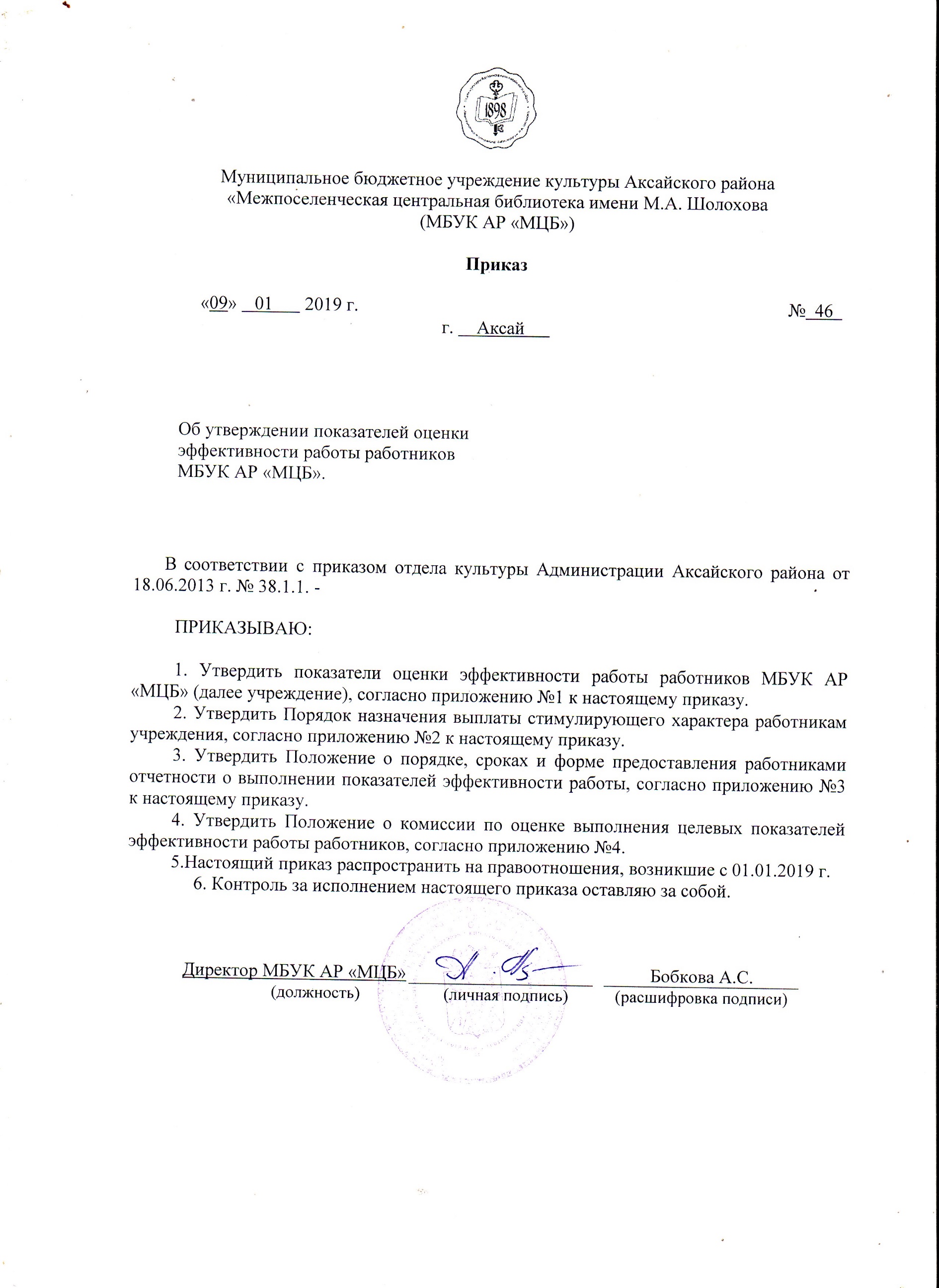       Приложение 1   к приказу от 09.01.2019 г. № _46____ПОКАЗАТЕЛИ ОЦЕНКИ ЭФФЕКТИВНОСТИ РАБОТЫ РАБОТНИКОВМБУК АР «МЦБ»* Примечание: 1 балл = __10___% должностного оклада выплаты стимулирующего характера. ** Примечание: 1 балл – 100% достижение соответствующего показателя в строке таблицы исполнительной дисциплины работника; 0 баллов – невыполнение соответствующего показателя в строке таблицы исполнительной дисциплины работникаПриложение 2   к приказу от 09.01.2019 г. № _46____Порядок назначения выплаты стимулирующего характера работникам учрежденияОбщие положения1. Настоящий порядок назначения выплаты стимулирующего характера (далее Выплата) работникам учреждения разработан в целях усиления материальной заинтересованности работников в повышении эффективности деятельности учреждения, качестве оказываемых услуг, реализации задач и функций, возложенных на учреждение.Условия назначения Выплаты работникам учреждения2.1 Выплата работникам учреждения производится ежемесячно.2.2 Выплата производится работникам учреждения по итогам работы за месяц, в месяце следующим за отчетным.2.3 Назначение выплаты работникам учреждения производится по результатам оценки итогов работы учреждения за соответствующий отчетный период с учетом выполнения целевых показателей эффективности деятельности учреждения, личного вклада работника в осуществление основных целей и задач, определенных уставом учреждения, а также выполнения обязанностей, предусмотренных трудовым договором.2.4 Работник учреждения обязан ежеквартально, не позднее 20 числа текущего месяца представлять на проверку отчетные документы, указанные в приложении 1.2.5 Оценку достигнутого результата выполнения целевых показателей эффективности и определение размера Выплаты работнику учреждения по итогам работы за отчетный период осуществляет комиссия по оценке выполнения показателей эффективности деятельности (далее – Комиссия) с составлением оценочных листов и соответствующего заключения в виде протокола.2.6 Выплата работнику учреждения за соответствующий период производится на основании приказа в соответствии с оценочными листами и протоколом, указанными в пункте 2.5 настоящего Порядка.2.7 При увольнении работника учреждения по собственному желанию до истечения отчетного периода, за который осуществляется назначение Выплаты, или назначении на должность в соответствующем отчетном периоде, Выплата начисляется за фактически отработанное время. 2.8 Выплата работнику учреждения не начисляется в следующих случаях:- наложения дисциплинарного взыскания в виде выговора на работника учреждения за неисполнение или ненадлежащее исполнение по его вине возложенных на него функций и полномочий в отчетном периоде. В случае наложения дисциплинарного взыскания в виде замечания директор имеет право частично снизить размер Выплаты работнику учреждения;- совершения прогула, появления работника учреждения на работе в состоянии алкогольного, наркотического или иного токсического опьянения, оформленных в установленном порядке;- нанесения работником своей деятельностью или бездеятельностью прямого материального ущерба учреждению;- наличия замечаний по срокам и качеству представления отчетов и других информационных материалов (в том числе по оперативным запросам) в вышестоящие органы;- наличия обоснованных жалоб на работников со стороны потребителей услуг;- наличия фактов нецелевого расходования бюджетных средств;- нарушения правил ведения бюджетного учета или нарушения бюджетного законодательства, выявленного в результате проверок финансово-хозяйственной деятельности;- выявления в учреждении нарушений правил противопожарной безопасности;- наличия фактов нарушения требований нормативных правовых актов по результатам проверок органами государственной власти, органами государственного надзора и контроля.- наличия фактов недостачи, хищений денежных средств и материальных ценностей работником учреждения, выявленных в отчетном финансовом году;- нарушения трудового законодательства.Порядок оценки выполнения целевых показателей учреждениями, размеры и порядок назначения Выплаты работникам учреждения3.1 Назначение Выплаты работникам учреждения за отчетный период осуществляется в следующем порядке.Выполнение работником всех целевых показателей эффективности работы, установленных на календарный год, оценивается в максимальное количество баллов (указывается в Приложении) и является основанием для установления Выплаты в максимальном размере.  Комиссия на основе оценки отчетных документов работника учреждения об исполнении целевых показателей эффективности работы определяет степень выполнения целевых показателей за отчетный период, которая оценивается определенной суммой баллов и отражается в оценочных листах. При сумме баллов, соответствующей выполнению всех целевых показателей эффективности работы, размер Выплаты работнику учреждения за отчетный период равен 100 процентам от размера Выплаты, установленного для данного периода.  При начислении Комиссией более низкой суммы баллов Выплата работнику учреждения снижается в тех же пропорциях.        Приложение 3  к приказу от 09.01.2019 г. № _46____ПОЛОЖЕНИЕО ПОРЯДКЕ, СРОКАХ И ФОРМЕ ПРЕДСТАВЛЕНИЯРАБОТНИКАМ УЧРЕЖДЕНИЯ ОТЧЕТНОСТИ О ВЫПОЛНЕНИИ ЦЕЛЕВЫХ ПОКАЗАТЕЛЕЙ ЭФФЕКТИВНОСТИ РАБОТЫ1. Настоящее Положение устанавливает порядок, сроки и форму представления работниками учреждения отчетных документов о выполнении целевых показателей эффективности работы.2. Отчетные документы работников о выполнении целевых показателей представляются для проверки в комиссию по оценке выполнения показателей эффективности деятельности __МБУК АР «МЦБ»__ (далее – Комиссия) за отчетный период (месяц). Работники предоставляют отчетные документы Комиссии в срок не позднее не позднее 20 числа текущего месяца. 3. Проверку отчетных документов о выполнении целевых показателей эффективности работы работников учреждения осуществляют члены Комиссии; 4. Отчетные документы должны быть представлены Комиссии на бумажных носителях.   Приложение 4           к приказу от 09.01.2018 г. № _46____ПОЛОЖЕНИЕ О КОМИССИИ, ПО ОЦЕНКЕ ВЫПОЛНЕНИЯ ЦЕЛЕВЫХ ПОКАЗАТЕЛЕЙ ЭФФЕКТИВНОСТИ РАБОТЫ РАБОТНИКОВ УЧРЕЖДЕНИЯ.Общие положенияКомиссия по оценке выполнения целевых показателей эффективности работы работников учреждения, и назначению Выплат (далее – Комиссия) создается МБУК АР «МЦБ» в целях рассмотрения отчетных документов, предоставляемых на проверку работниками учреждения о выполнении целевых показателей эффективности работы и подготовки предложений о назначении Выплаты их работникам. Основной задачей Комиссии является оценка эффективности работы на основе выполнения целевых показателей эффективности деятельности работника.Комиссия осуществляет свою деятельность на постоянной основе.Состав и полномочия Комиссии2.1 Комиссия состоит из председателя, заместителя председателя и членов Комиссии.2.2 Председатель комиссии:- Осуществляет общее руководство деятельностью Комиссии.- Председательствует на заседаниях Комиссии.2.3 При отсутствии председателя Комиссии заседание Комиссии проводит заместитель председателя комиссии.2.4 Заседания комиссии проводятся ежемесячно, не позднее 22 числа текущего месяца. Дата проведения заседания Комиссии назначается председателем Комиссии (в его отсутствие – заместителем председателя Комиссии).2.5 Решение Комиссии принимаются большинством голосов членов Комиссии, присутствующих на заседании.При равенстве голосов решающим является голос председателя Комиссии, а при его отсутствии – заместителя председателя Комиссии.2.6 Заседание Комиссии является правомочным, если на нем присутствует не менее половины от общего числа ее членов.2.7 Для выполнения возложенных задач Комиссия осуществляет следующие функции:- Рассматривает представленные работниками отчетные документы о выполнении целевых показателей, характеризующие результативность работы.- Может привлекать к участию в заседаниях Комиссии работников учреждения, а также представителей профсоюзов или иных выборных органов.- Принимает решение о размере Выплаты, снижении Выплаты в отношении каждого работника учреждения.2.8 Комиссия по вопросам, входящим в ее компетенцию, имеет право: - Запрашивать у работников учреждения необходимую для ее деятельности информацию. - Устанавливать для работников учреждения сроки предоставления информации. - Утверждать решение о размере Выплаты в отношении каждого работника учреждения.III. Порядок работы комиссии3.1 Комиссия принимает на проверку от работников учреждения отчетные документы о выполнении целевых показателей эффективности работы ежемесячно не позднее 20 числа текущего месяца. 3.2 При принятии решений об оценке отчетных документов Комиссия руководствуется результатами анализа достижения целевых показателей работы работника учреждения.3.3 Решение Комиссии по оценке выполнения целевых показателей эффективности работы работника и назначении Выплаты, либо депремированию за отчетный период оформляется в виде оценочного листа, где отражается оценка каждого из критериев в баллах, а также их совокупная значимость и заключения в виде протокола, которые подписываются всеми членами Комиссии и представляются на утверждение председателю Комиссии. На основании оценочных листов и заключения Комиссии издается приказ о проценте назначения Выплаты или депремирования за отчетный период.IV. Состав комиссии по оценке выполнения целевых показателейэффективности работы работников МБУК АР «МЦБ».Председатель комиссии  - __Бобкова Анна Степановна;Заместитель председателя - __Еремина Марина Ивановна.Члены комиссии:     - Резанова Ирина Дмитревна- Феофанова Елена Александровна- Комогорова Елена Михайловна- Гудкова Ирина ВасильевнаНаименование показателя эффективности работы работниковКритерии оценки эффективности работы работников учреждения (баллы)*Критерии оценки эффективности работы работников учреждения (баллы)*Формы отчетности, содержащей информацию о выполнении показателя Формы отчетности, содержащей информацию о выполнении показателя Формы отчетности, содержащей информацию о выполнении показателя Формы отчетности, содержащей информацию о выполнении показателя Периодичность предоставления отчетовПериодичность предоставления отчетовПоказатели эффективности основной деятельности работникаПоказатели эффективности основной деятельности работникаПоказатели эффективности основной деятельности работникаПоказатели эффективности основной деятельности работникаПоказатели эффективности основной деятельности работникаПоказатели эффективности основной деятельности работникаПоказатели эффективности основной деятельности работникаПоказатели эффективности основной деятельности работникаПоказатели эффективности основной деятельности работникаПоказатели эффективности основной деятельности работникаГлавный бухгалтер Главный бухгалтер Главный бухгалтер Главный бухгалтер Главный бухгалтер Главный бухгалтер Главный бухгалтер Главный бухгалтер Главный бухгалтер 1.Эффективное использование субсидий, выделенных на исполнение муниципального задания.От 1 до 10 балловОт 1 до 10 балловДокументы учета и отчетностиДокументы учета и отчетностиДокументы учета и отчетностиДокументы учета и отчетностигодоваягодовая2.Эффективная организация бухучета хозяйственно-финансовой деятельности учрежденияОт 1 до 10 балловОт 1 до 10 балловДокументы учета и отчетностиДокументы учета и отчетностиДокументы учета и отчетностиДокументы учета и отчетностиЕжемесячноЕжемесячно3 Своевременный контроль за экономным использованием материальных, трудовых и финансовых ресурсов От 1 до 10 балловОт 1 до 10 балловДокументы учета и отчетностиДокументы учета и отчетностиДокументы учета и отчетностиДокументы учета и отчетностиЕжемесячноЕжемесячно4.Своевременный контроль законности, своевременности, правильности оформления документовОт 1 до 10 балловОт 1 до 10 балловДокументы учета и отчетностиДокументы учета и отчетностиДокументы учета и отчетностиДокументы учета и отчетностиЕжемесячноЕжемесячно5.Своевременное обеспечение соблюдений штатной, финансовой и кассовой дисциплин.От 1 до 10 балловОт 1 до 10 балловДокументы учета и отчетностиДокументы учета и отчетностиДокументы учета и отчетностиДокументы учета и отчетностиЕжемесячноЕжемесячно6.Отсутствие просроченной кредиторской и дебиторской задолженности. От 1 до 10 балловОт 1 до 10 балловДокументы учета и отчетностиДокументы учета и отчетностиДокументы учета и отчетностиДокументы учета и отчетностиЕжемесячноЕжемесячно7.Отсутствие замечаний по срокам и качеству предоставления установленной отчетности.От 1 до 10 балловОт 1 до 10 балловДокументы учета и отчетностиДокументы учета и отчетностиДокументы учета и отчетностиДокументы учета и отчетностиЕжемесячноЕжемесячно8.Отсутствие штрафных санкций От 1 до 10 балловОт 1 до 10 балловДокументы учета и отчетностиДокументы учета и отчетностиДокументы учета и отчетностиДокументы учета и отчетностиЕжемесячноЕжемесячно9.Отсутствие задолженности по налогам, своевременность их перечисления От 1 до 10 балловОт 1 до 10 балловДокументы учета и отчетностиДокументы учета и отчетностиДокументы учета и отчетностиДокументы учета и отчетностиЕжемесячноЕжемесячно10Отсутствие фактов нецелевого использования средств бюджетаОт 1 до 10 балловОт 1 до 10 балловДокументы учета и отчетностиДокументы учета и отчетностиДокументы учета и отчетностиДокументы учета и отчетностиЕжемесячноЕжемесячно11.Отсутствие замечаний по выполнению поручений директора в установленные сроки и должного качестваОт 1 до 10 балловОт 1 до 10 балловДокументы учета и отчетностиДокументы учета и отчетностиДокументы учета и отчетностиДокументы учета и отчетностиЕжемесячноЕжемесячноЗаместитель главного бухгалтераЗаместитель главного бухгалтераЗаместитель главного бухгалтераЗаместитель главного бухгалтераЗаместитель главного бухгалтераЗаместитель главного бухгалтераЗаместитель главного бухгалтераЗаместитель главного бухгалтераЗаместитель главного бухгалтера1.Эффективное использование субсидий, выделенных на исполнение муниципального задания, в том числе городским отделам От 1 до 10 балловОт 1 до 10 балловДокументы учета и отчетностиДокументы учета и отчетностиДокументы учета и отчетностиДокументы учета и отчетностигодоваягодовая2.Эффективная организация бухучета хозяйственно-финансовой деятельности учреждения, в том числе в городских отделах  От 1 до 10 балловОт 1 до 10 балловДокументы учета и отчетностиДокументы учета и отчетностиДокументы учета и отчетностиДокументы учета и отчетностиЕжемесячноЕжемесячно3. Своевременный контроль за экономным использованием материальных, трудовых и финансовых ресурсов, в том числе в городских отделах  От 1 до 10 балловОт 1 до 10 балловДокументы учета и отчетностиДокументы учета и отчетностиДокументы учета и отчетностиДокументы учета и отчетностиЕжемесячноЕжемесячно4.Своевременное обеспечение соблюдений штатной, финансовой и кассовой дисциплин, в том числе в городских отделах.От 1 до 10 балловОт 1 до 10 балловДокументы учета и отчетностиДокументы учета и отчетностиДокументы учета и отчетностиДокументы учета и отчетностиЕжемесячноЕжемесячно5.Отсутствие просроченной кредиторской и дебиторской задолженности. От 1 до 10 балловОт 1 до 10 балловДокументы учета и отчетностиДокументы учета и отчетностиДокументы учета и отчетностиДокументы учета и отчетностиЕжемесячноЕжемесячно6.Отсутствие замечаний по срокам и качеству предоставления установленной отчетности.От 1 до 10 балловОт 1 до 10 балловДокументы учета и отчетностиДокументы учета и отчетностиДокументы учета и отчетностиДокументы учета и отчетностиЕжемесячноЕжемесячно7.Отсутствие штрафных санкций От 1 до 10 балловОт 1 до 10 балловДокументы учета и отчетностиДокументы учета и отчетностиДокументы учета и отчетностиДокументы учета и отчетностиЕжемесячноЕжемесячно8.Отсутствие задолженности по налогам, своевременность их перечисления, в том числе в городских отделах. От 1 до 10 балловОт 1 до 10 балловДокументы учета и отчетностиДокументы учета и отчетностиДокументы учета и отчетностиДокументы учета и отчетностиЕжемесячноЕжемесячно9.Отсутствие фактов нецелевого использования средств бюджета, в том числе в городских отделах.От 1 до 10 балловОт 1 до 10 балловДокументы учета и отчетностиДокументы учета и отчетностиДокументы учета и отчетностиДокументы учета и отчетностиЕжемесячноЕжемесячно10.Отсутствие замечаний по выполнению поручений директора в установленные сроки и должного качестваОт 1 до 10 балловОт 1 до 10 балловДокументы учета и отчетностиДокументы учета и отчетностиДокументы учета и отчетностиДокументы учета и отчетностиЕжемесячноЕжемесячноБухгалтерБухгалтерБухгалтерБухгалтерБухгалтерБухгалтерБухгалтерБухгалтерБухгалтер1.Отсутствие замечаний по срокам и качеству предоставления установленной отчетности.От 1 до 10 балловОт 1 до 10 балловДокументы учета и отчетностиДокументы учета и отчетностиДокументы учета и отчетностиДокументы учета и отчетностиЕжемесячноЕжемесячно2.Отсутствие штрафных санкцийОт 1 до 10 балловОт 1 до 10 балловДокументы учета и отчетностиДокументы учета и отчетностиДокументы учета и отчетностиДокументы учета и отчетностиЕжемесячноЕжемесячно3.Своевременное обеспечение соблюдения штатной, финансовой и кассовый дисциплин.От 1 до 10 балловОт 1 до 10 балловДокументы учета и отчетностиДокументы учета и отчетностиДокументы учета и отчетностиДокументы учета и отчетностиЕжемесячноЕжемесячно4.Своевременность произведения начислений и перечислений платежейОт 1 до 10 балловОт 1 до 10 балловДокументы учета и отчетностиДокументы учета и отчетностиДокументы учета и отчетностиДокументы учета и отчетностиЕжемесячноЕжемесячно5.Качественное ведение документации.От 1 до 10 балловОт 1 до 10 балловДокументы учета и отчетностиДокументы учета и отчетностиДокументы учета и отчетностиДокументы учета и отчетностиЕжемесячноЕжемесячноЭкономистЭкономистЭкономистЭкономистЭкономистЭкономистЭкономистЭкономистЭкономист1.Качественная подготовка и соблюдение установленных сроков составления, разработки проектов бюджетов, локально-нормативной и финансово-экономической документацииОт 1 до 10 балловОт 1 до 10 балловДокументы учета и отчетностиДокументы учета и отчетностиДокументы учета и отчетностиДокументы учета и отчетностиЕжемесячноЕжемесячно2.Обеспечение особого контроля за качественным улучшением целевых показателей эффективности деятельности, характеризующих финансово-экономическую деятельность учрежденияОт 1 до 10 балловОт 1 до 10 балловДокументы учета и отчетностиДокументы учета и отчетностиДокументы учета и отчетностиДокументы учета и отчетностиЕжемесячноЕжемесячно3.Обеспечение постоянного контроля за эффективным распределением бюджетных средств по кодам бюджетного ассигнования (кодам субсидий)      в соответствии с их целевым назначением и финансовым обеспечением выполнения муниципального заданияОт 1 до 10 балловОт 1 до 10 балловДокументы учета и отчетностиДокументы учета и отчетностиДокументы учета и отчетностиДокументы учета и отчетностиЕжемесячноЕжемесячно4.Выполнение работ, направленных на совершенствование финансово-хозяйственной деятельности иосуществление учета результатов финансово-хозяйственной деятельности в программных продуктахОт 1 до 10 балловОт 1 до 10 балловДокументы учета и отчетностиДокументы учета и отчетностиДокументы учета и отчетностиДокументы учета и отчетностиЕжемесячноЕжемесячно5.Отсутствие замечаний по выполнению поручений директора в установленные сроки и должного качестваОт 1 до 10 балловОт 1 до 10 балловДокументы учета и отчетностиДокументы учета и отчетностиДокументы учета и отчетностиДокументы учета и отчетностиЕжемесячноЕжемесячноСекретарь-делопроизводительСекретарь-делопроизводительСекретарь-делопроизводительСекретарь-делопроизводительСекретарь-делопроизводительСекретарь-делопроизводительСекретарь-делопроизводительСекретарь-делопроизводительСекретарь-делопроизводитель1.Высокая эффективность работы по обеспечению документационной деятельности руководителя учрежденияОт 1 до 10 балловОт 1 до 10 балловДокументы учета и отчетностиДокументы учета и отчетностиДокументы учета и отчетностиДокументы учета и отчетностиЕжемесячноЕжемесячно2.Своевременное и качественное выполнение заданий руководства, в том числе дополнительныхОт 1 до 10 балловОт 1 до 10 балловДокументы учета и отчетностиДокументы учета и отчетностиДокументы учета и отчетностиДокументы учета и отчетностиЕжемесячноЕжемесячноИнспектор по кадрамИнспектор по кадрамИнспектор по кадрамИнспектор по кадрамИнспектор по кадрамИнспектор по кадрамИнспектор по кадрамИнспектор по кадрамИнспектор по кадрам1.Высокое качество работы с кадровым составом учрежденияОт 1 до 10 балловОт 1 до 10 балловДокументы учета и отчетностиДокументы учета и отчетностиДокументы учета и отчетностиДокументы учета и отчетностиЕжемесячноЕжемесячно2.Своевременное и качественное выполнение заданий руководства, в том числе дополнительныхОт 1 до 10 балловОт 1 до 10 балловДокументы учета и отчетностиДокументы учета и отчетностиДокументы учета и отчетностиДокументы учета и отчетностиЕжемесячноЕжемесячноЗаместитель директора по организации межбиблиотечного обслуживания населения поселенийЗаместитель директора по организации межбиблиотечного обслуживания населения поселенийЗаместитель директора по организации межбиблиотечного обслуживания населения поселенийЗаместитель директора по организации межбиблиотечного обслуживания населения поселенийЗаместитель директора по организации межбиблиотечного обслуживания населения поселенийЗаместитель директора по организации межбиблиотечного обслуживания населения поселенийЗаместитель директора по организации межбиблиотечного обслуживания населения поселенийЗаместитель директора по организации межбиблиотечного обслуживания населения поселенийЗаместитель директора по организации межбиблиотечного обслуживания населения поселений1.Высокая степень самостоятельности и ответственности при выполнении заданий руководства, в том числе дополнительныхВысокая степень самостоятельности и ответственности при выполнении заданий руководства, в том числе дополнительныхОт 1 до 10 балловДокументы учета и отчетностиДокументы учета и отчетностиДокументы учета и отчетностиДокументы учета и отчетностиЕжемесячноЕжемесячно2.Оказание консультационной помощи библиотечным специалистам городских и сельских отделов МБУК АР «МЦБ» по вопросам организации библиотечного обслуживанияОказание консультационной помощи библиотечным специалистам городских и сельских отделов МБУК АР «МЦБ» по вопросам организации библиотечного обслуживанияОт 1 до 10 балловДокументы учета и отчетностиДокументы учета и отчетностиДокументы учета и отчетностиДокументы учета и отчетностиЕжемесячноЕжемесячно3.Консультационная и практическая помощь библиотечным специалистам городских и сельских отделов МБУК АР «МЦБ» по вопросам внедрения информационно-компьютерных технологий, работы библиотечно-информационных центров   Консультационная и практическая помощь библиотечным специалистам городских и сельских отделов МБУК АР «МЦБ» по вопросам внедрения информационно-компьютерных технологий, работы библиотечно-информационных центров   От 1 до 10 балловДокументы учета и отчетностиДокументы учета и отчетностиДокументы учета и отчетностиДокументы учета и отчетностиЕжемесячноЕжемесячно4.Участие в организации мероприятий районного, межрайонного, областного и общероссийского уровней  Участие в организации мероприятий районного, межрайонного, областного и общероссийского уровней  От 1 до 10 балловДокументы учета и отчетностиДокументы учета и отчетностиДокументы учета и отчетностиДокументы учета и отчетностиЕжемесячноЕжемесячно5.Организация качественного отбора документов для библиотечного фонда МБУК АР «МЦБ», в том числе фонда городских и сельских отделов с учетом требований законодательства, тематико - типологических планов    Организация качественного отбора документов для библиотечного фонда МБУК АР «МЦБ», в том числе фонда городских и сельских отделов с учетом требований законодательства, тематико - типологических планов    От 1 до 10 балловДокументы учета и отчетностиДокументы учета и отчетностиДокументы учета и отчетностиДокументы учета и отчетностиЕжемесячноЕжемесячноЗаместитель директора по инновационно-методической работеЗаместитель директора по инновационно-методической работеЗаместитель директора по инновационно-методической работеЗаместитель директора по инновационно-методической работеЗаместитель директора по инновационно-методической работеЗаместитель директора по инновационно-методической работеЗаместитель директора по инновационно-методической работеЗаместитель директора по инновационно-методической работеЗаместитель директора по инновационно-методической работе1.Высокая степень самостоятельности и ответственности при выполнении заданий руководства, в том числе дополнительныхВысокая степень самостоятельности и ответственности при выполнении заданий руководства, в том числе дополнительныхОт 1 до 10 балловОт 1 до 10 балловДокументы учета и отчетностиДокументы учета и отчетностиДокументы учета и отчетностиЕжемесячноЕжемесячно2.Методическое обеспечение участия специалистов библиотек в проектах, программах, конкурсах различных уровнейМетодическое обеспечение участия специалистов библиотек в проектах, программах, конкурсах различных уровнейОт 1 до 10 балловОт 1 до 10 балловДокументы учета и отчетностиДокументы учета и отчетностиДокументы учета и отчетностиЕжемесячноЕжемесячно3.Участие в организации мероприятий районного, межрайонного, областного и общероссийского уровней  Участие в организации мероприятий районного, межрайонного, областного и общероссийского уровней  От 1 до 10 балловОт 1 до 10 балловДокументы учета и отчетностиДокументы учета и отчетностиДокументы учета и отчетностиЕжемесячноЕжемесячно4.Оказание консультационной помощи библиотечным специалистам по вопросам библиотечной деятельностиОказание консультационной помощи библиотечным специалистам по вопросам библиотечной деятельностиОт 1 до 10 балловОт 1 до 10 балловДокументы учета и отчетностиДокументы учета и отчетностиДокументы учета и отчетностиЕжемесячноЕжемесячно5.Составление информационных документов, справок и отчетов по вопросам библиотечной деятельности, в том числе дополнительныхСоставление информационных документов, справок и отчетов по вопросам библиотечной деятельности, в том числе дополнительныхОт 1 до 10 балловОт 1 до 10 балловДокументы учета и отчетностиДокументы учета и отчетностиДокументы учета и отчетностиЕжемесячноЕжемесячноВедущий методист инновационно-методического отделаВедущий методист инновационно-методического отделаВедущий методист инновационно-методического отделаВедущий методист инновационно-методического отделаВедущий методист инновационно-методического отделаВедущий методист инновационно-методического отделаВедущий методист инновационно-методического отделаВедущий методист инновационно-методического отделаВедущий методист инновационно-методического отдела1.Оказание консультационной помощи библиотечным специалистам по вопросам библиотечной деятельностиОказание консультационной помощи библиотечным специалистам по вопросам библиотечной деятельностиОт 1 до 10 балловОт 1 до 10 балловДокументы учета и отчетностиДокументы учета и отчетностиДокументы учета и отчетностиЕжемесячноЕжемесячно2.Составление информационных документов, справок и отчетов по вопросам библиотечной деятельности, в том числе дополнительныхСоставление информационных документов, справок и отчетов по вопросам библиотечной деятельности, в том числе дополнительныхОт 1 до 10 балловОт 1 до 10 балловДокументы учета и отчетностиДокументы учета и отчетностиДокументы учета и отчетностиЕжемесячноЕжемесячно3.Методическое обеспечение участия библиотечных специалистов МБУК АР «МЦБ» в проектах, программах, конкурсах различных уровнейМетодическое обеспечение участия библиотечных специалистов МБУК АР «МЦБ» в проектах, программах, конкурсах различных уровнейОт 1 до 10 балловОт 1 до 10 балловДокументы учета и отчетностиДокументы учета и отчетностиДокументы учета и отчетностиЕжемесячноЕжемесячно4.Участие в организации мероприятий районного, межрайонного, областного и общероссийского уровней  Участие в организации мероприятий районного, межрайонного, областного и общероссийского уровней  От 1 до 10 балловОт 1 до 10 балловДокументы учета и отчетностиДокументы учета и отчетностиДокументы учета и отчетностиЕжемесячноЕжемесячноВедущий методист по работе с детьмиВедущий методист по работе с детьмиВедущий методист по работе с детьмиВедущий методист по работе с детьмиВедущий методист по работе с детьмиВедущий методист по работе с детьмиВедущий методист по работе с детьмиВедущий методист по работе с детьмиВедущий методист по работе с детьми1.Оказание консультационной помощи библиотечным специалистам городского и сельских отделов МБУК АР «МЦБ» по вопросам библиотечного обслуживания читателей – детей Оказание консультационной помощи библиотечным специалистам городского и сельских отделов МБУК АР «МЦБ» по вопросам библиотечного обслуживания читателей – детей От 1 до 10 балловОт 1 до 10 балловДокументы учета и отчетностиДокументы учета и отчетностиДокументы учета и отчетностиЕжемесячноЕжемесячно2.Методическое обеспечение  участия читателей – детей и библиотечных специалистов в проектах, программах и конкурсах различных уровнейМетодическое обеспечение  участия читателей – детей и библиотечных специалистов в проектах, программах и конкурсах различных уровнейОт 1 до 10 балловОт 1 до 10 балловДокументы учета и отчетностиДокументы учета и отчетностиДокументы учета и отчетностиЕжемесячноЕжемесячно3.Организация проведения творческих детских мероприятийОрганизация проведения творческих детских мероприятийОт 1 до 10 балловОт 1 до 10 балловДокументы учета и отчетностиДокументы учета и отчетностиДокументы учета и отчетностиЕжемесячноЕжемесячно4.Участие в организации мероприятий районного, межрайонного, областного и общероссийского уровней  Участие в организации мероприятий районного, межрайонного, областного и общероссийского уровней  От 1 до 10 балловОт 1 до 10 балловДокументы учета и отчетностиДокументы учета и отчетностиДокументы учета и отчетностиЕжемесячноЕжемесячноОтдел межбиблиотечного обслуживания, отдел информационных технологий, отдел краеведческой литературы, отдел литературы по искусствуОтдел межбиблиотечного обслуживания, отдел информационных технологий, отдел краеведческой литературы, отдел литературы по искусствуОтдел межбиблиотечного обслуживания, отдел информационных технологий, отдел краеведческой литературы, отдел литературы по искусствуОтдел межбиблиотечного обслуживания, отдел информационных технологий, отдел краеведческой литературы, отдел литературы по искусствуОтдел межбиблиотечного обслуживания, отдел информационных технологий, отдел краеведческой литературы, отдел литературы по искусствуОтдел межбиблиотечного обслуживания, отдел информационных технологий, отдел краеведческой литературы, отдел литературы по искусствуОтдел межбиблиотечного обслуживания, отдел информационных технологий, отдел краеведческой литературы, отдел литературы по искусствуОтдел межбиблиотечного обслуживания, отдел информационных технологий, отдел краеведческой литературы, отдел литературы по искусствуОтдел межбиблиотечного обслуживания, отдел информационных технологий, отдел краеведческой литературы, отдел литературы по искусствуОтдел межбиблиотечного обслуживания, отдел информационных технологий, отдел краеведческой литературы, отдел литературы по искусствуЗаведующий отделом Заведующий отделом Заведующий отделом Заведующий отделом Заведующий отделом Заведующий отделом Заведующий отделом Заведующий отделом Заведующий отделом 1.Участие заведующего и/или специалистов отдела в подготовке и проведении районных мероприятий, а также в проектах, программах, конкурсах различных уровней, внедрение в практику обслуживания читателей инновационных форм работыУчастие заведующего и/или специалистов отдела в подготовке и проведении районных мероприятий, а также в проектах, программах, конкурсах различных уровней, внедрение в практику обслуживания читателей инновационных форм работыОт 1 до 10 балловОт 1 до 10 балловОт 1 до 10 балловДокументы учета и отчетностиДокументы учета и отчетностиДокументы учета и отчетностиЕжемесячно2.Организация дополнительной работы, связанной с обслуживанием читателей (индивидуальной, наглядной массовой), не предусмотренной в плане на текущий год Организация дополнительной работы, связанной с обслуживанием читателей (индивидуальной, наглядной массовой), не предусмотренной в плане на текущий год От 1 до 10 балловОт 1 до 10 балловОт 1 до 10 балловДокументы учета и отчетностиДокументы учета и отчетностиДокументы учета и отчетностиЕжемесячно3.Внедрение практики использования при проведении массовых мероприятий отдела информационно-компьютерных технологий Внедрение практики использования при проведении массовых мероприятий отдела информационно-компьютерных технологий От 1 до 10 балловОт 1 до 10 балловОт 1 до 10 балловДокументы учета и отчетностиДокументы учета и отчетностиДокументы учета и отчетностиЕжемесячно4.Консультационная помощь библиотечным специалистам городских и сельских отделов МБУК АР «МЦБ» по профилю отделаКонсультационная помощь библиотечным специалистам городских и сельских отделов МБУК АР «МЦБ» по профилю отделаОт 1 до 10 балловОт 1 до 10 балловОт 1 до 10 балловДокументы учета и отчетностиДокументы учета и отчетностиДокументы учета и отчетностиЕжемесячно5.Своевременное и качественное выполнение заданий руководства, в том числе дополнительныхСвоевременное и качественное выполнение заданий руководства, в том числе дополнительныхОт 1 до 10 балловОт 1 до 10 балловОт 1 до 10 балловДокументы учета и отчетностиДокументы учета и отчетностиДокументы учета и отчетностиЕжемесячноВедущий библиотекарь читального зала отдела межбиблиотечного обслуживанияВедущий библиотекарь читального зала отдела межбиблиотечного обслуживанияВедущий библиотекарь читального зала отдела межбиблиотечного обслуживанияВедущий библиотекарь читального зала отдела межбиблиотечного обслуживанияВедущий библиотекарь читального зала отдела межбиблиотечного обслуживанияВедущий библиотекарь читального зала отдела межбиблиотечного обслуживанияВедущий библиотекарь читального зала отдела межбиблиотечного обслуживанияВедущий библиотекарь читального зала отдела межбиблиотечного обслуживанияВедущий библиотекарь читального зала отдела межбиблиотечного обслуживания1.Освоение и использование в практике обслуживания читателей инновационных форм работы, участие в проведении районных мероприятий, а также в проектах, программах, конкурсах различных уровней Освоение и использование в практике обслуживания читателей инновационных форм работы, участие в проведении районных мероприятий, а также в проектах, программах, конкурсах различных уровней От 1 до 10 балловОт 1 до 10 балловОт 1 до 10 балловДокументы учета и отчетностиДокументы учета и отчетностиДокументы учета и отчетностиЕжемесячно2.Выполнение дополнительной работы, связанной с обслуживанием читателей (индивидуальной, наглядной массовой), не предусмотренной в плане на текущий год Выполнение дополнительной работы, связанной с обслуживанием читателей (индивидуальной, наглядной массовой), не предусмотренной в плане на текущий год От 1 до 10 балловОт 1 до 10 балловОт 1 до 10 балловДокументы учета и отчетностиДокументы учета и отчетностиДокументы учета и отчетностиЕжемесячно3.Организация и проведение работы с молодежью в рамках молодежного центра «МиР»  Организация и проведение работы с молодежью в рамках молодежного центра «МиР»  От 1 до 10 балловОт 1 до 10 балловОт 1 до 10 балловДокументы учета и отчетностиДокументы учета и отчетностиДокументы учета и отчетностиЕжемесячно4.Использование информационно-компьютерных технологий при проведении массовых мероприятий 	Использование информационно-компьютерных технологий при проведении массовых мероприятий 	От 1 до 10 балловОт 1 до 10 балловОт 1 до 10 балловДокументы учета и отчетностиДокументы учета и отчетностиДокументы учета и отчетностиЕжемесячноВедущий библиотекарь сектора внестационарного обслуживания Ведущий библиотекарь сектора внестационарного обслуживания Ведущий библиотекарь сектора внестационарного обслуживания Ведущий библиотекарь сектора внестационарного обслуживания Ведущий библиотекарь сектора внестационарного обслуживания Ведущий библиотекарь сектора внестационарного обслуживания Ведущий библиотекарь сектора внестационарного обслуживания Ведущий библиотекарь сектора внестационарного обслуживания Ведущий библиотекарь сектора внестационарного обслуживания 1.Внедрение в практику обслуживания пользователей, находящихся на внестационарном обслуживании, в том числе читателей-инвалидов, инновационных форм работы, участие в проведении районных мероприятий, а также в проектах, программах, конкурсах различных уровней Внедрение в практику обслуживания пользователей, находящихся на внестационарном обслуживании, в том числе читателей-инвалидов, инновационных форм работы, участие в проведении районных мероприятий, а также в проектах, программах, конкурсах различных уровней От 1 до 10 балловОт 1 до 10 балловОт 1 до 10 балловДокументы учета и отчетностиДокументы учета и отчетностиДокументы учета и отчетностиЕжемесячно2.Расширение зоны внестационарного обслуживания населения Аксайского района Расширение зоны внестационарного обслуживания населения Аксайского района От 1 до 10 балловОт 1 до 10 балловОт 1 до 10 балловДокументы учета и отчетностиДокументы учета и отчетностиДокументы учета и отчетностиЕжемесячно3.Своевременное и качественное выполнение заданий руководства, в том числе дополнительныхСвоевременное и качественное выполнение заданий руководства, в том числе дополнительныхОт 1 до 10 балловОт 1 до 10 балловОт 1 до 10 балловДокументы учета и отчетностиДокументы учета и отчетностиДокументы учета и отчетностиЕжемесячно4.Использование информационно-компьютерных технологий при проведении массовых мероприятий 	Использование информационно-компьютерных технологий при проведении массовых мероприятий 	От 1 до 10 балловОт 1 до 10 балловОт 1 до 10 балловДокументы учета и отчетностиДокументы учета и отчетностиДокументы учета и отчетностиЕжемесячноВедущий библиотекарь отдела краеведческой литературыВедущий библиотекарь отдела краеведческой литературыВедущий библиотекарь отдела краеведческой литературыВедущий библиотекарь отдела краеведческой литературыВедущий библиотекарь отдела краеведческой литературыВедущий библиотекарь отдела краеведческой литературыВедущий библиотекарь отдела краеведческой литературыВедущий библиотекарь отдела краеведческой литературыВедущий библиотекарь отдела краеведческой литературы1.Освоение и использование в практике обслуживания читателей инновационных форм работы, участие в проведении районных мероприятий, а также в проектах, программах, конкурсах различных уровней Освоение и использование в практике обслуживания читателей инновационных форм работы, участие в проведении районных мероприятий, а также в проектах, программах, конкурсах различных уровней От 1 до 10 балловОт 1 до 10 балловОт 1 до 10 балловДокументы учета и отчетностиДокументы учета и отчетностиДокументы учета и отчетностиЕжемесячно2.Выполнение дополнительной работы, связанной с обслуживанием читателей (индивидуальной, наглядной массовой), не предусмотренной в плане на текущий год Выполнение дополнительной работы, связанной с обслуживанием читателей (индивидуальной, наглядной массовой), не предусмотренной в плане на текущий год От 1 до 10 балловОт 1 до 10 балловОт 1 до 10 балловДокументы учета и отчетностиДокументы учета и отчетностиДокументы учета и отчетностиЕжемесячно3.Использование информационно-компьютерных технологий при проведении массовых мероприятий 	Использование информационно-компьютерных технологий при проведении массовых мероприятий 	От 1 до 10 балловОт 1 до 10 балловОт 1 до 10 балловДокументы учета и отчетностиДокументы учета и отчетностиДокументы учета и отчетностиЕжемесячно4.Организация работы Центра казачьей культуры «Станица Аксайская»Организация работы Центра казачьей культуры «Станица Аксайская»От 1 до 10 балловОт 1 до 10 балловОт 1 до 10 балловДокументы учета и отчетностиДокументы учета и отчетностиДокументы учета и отчетностиЕжемесячноВедущий библиотекарь отдела информационных технологийВедущий библиотекарь отдела информационных технологийВедущий библиотекарь отдела информационных технологийВедущий библиотекарь отдела информационных технологийВедущий библиотекарь отдела информационных технологийВедущий библиотекарь отдела информационных технологийВедущий библиотекарь отдела информационных технологийВедущий библиотекарь отдела информационных технологийВедущий библиотекарь отдела информационных технологий1.Освоение и использование в практике обслуживания читателей инновационных форм работы, участие в проведении районных мероприятий, а также в проектах, программах, конкурсах различных уровней Освоение и использование в практике обслуживания читателей инновационных форм работы, участие в проведении районных мероприятий, а также в проектах, программах, конкурсах различных уровней От 1 до 10 балловОт 1 до 10 балловОт 1 до 10 балловДокументы учета и отчетностиДокументы учета и отчетностиДокументы учета и отчетностиЕжемесячно2.Выполнение дополнительной работы, связанной с обслуживанием читателей (индивидуальной, наглядной массовой), не предусмотренной в плане на текущий год Выполнение дополнительной работы, связанной с обслуживанием читателей (индивидуальной, наглядной массовой), не предусмотренной в плане на текущий год От 1 до 10 балловОт 1 до 10 балловОт 1 до 10 балловДокументы учета и отчетностиДокументы учета и отчетностиДокументы учета и отчетностиЕжемесячно3.Использование информационно-компьютерных технологий при проведении массовых мероприятий 	Использование информационно-компьютерных технологий при проведении массовых мероприятий 	От 1 до 10 балловОт 1 до 10 балловОт 1 до 10 балловДокументы учета и отчетностиДокументы учета и отчетностиДокументы учета и отчетностиЕжемесячно4.Организация занятий «Школы компьютерной грамотности» для жителей Аксайского района пожилого возрастаОрганизация занятий «Школы компьютерной грамотности» для жителей Аксайского района пожилого возрастаОт 1 до 10 балловОт 1 до 10 балловОт 1 до 10 балловДокументы учета и отчетностиДокументы учета и отчетностиДокументы учета и отчетностиЕжемесячноБиблиотекарь абонемента отдела межбиблиотечного обслуживанияБиблиотекарь абонемента отдела межбиблиотечного обслуживанияБиблиотекарь абонемента отдела межбиблиотечного обслуживанияБиблиотекарь абонемента отдела межбиблиотечного обслуживанияБиблиотекарь абонемента отдела межбиблиотечного обслуживанияБиблиотекарь абонемента отдела межбиблиотечного обслуживанияБиблиотекарь абонемента отдела межбиблиотечного обслуживанияБиблиотекарь абонемента отдела межбиблиотечного обслуживанияБиблиотекарь абонемента отдела межбиблиотечного обслуживания1.Освоение и использование в практике обслуживания читателей инновационных форм работы, участие в проведении районных мероприятий, а также в проектах, программах, конкурсах различных уровнейОсвоение и использование в практике обслуживания читателей инновационных форм работы, участие в проведении районных мероприятий, а также в проектах, программах, конкурсах различных уровнейОт 1 до 10 балловОт 1 до 10 балловОт 1 до 10 балловДокументы учета и отчетностиДокументы учета и отчетностиДокументы учета и отчетностиЕжемесячно2.Выполнение дополнительной работы, связанной с обслуживанием читателей (индивидуальной, наглядной массовой), не предусмотренной в плане на текущий год Выполнение дополнительной работы, связанной с обслуживанием читателей (индивидуальной, наглядной массовой), не предусмотренной в плане на текущий год От 1 до 10 балловОт 1 до 10 балловОт 1 до 10 балловДокументы учета и отчетностиДокументы учета и отчетностиДокументы учета и отчетностиЕжемесячно3.Проведение среди читателей отдела МБО литературных промо-акций, направленных на популяризацию книги и чтенияПроведение среди читателей отдела МБО литературных промо-акций, направленных на популяризацию книги и чтенияОт 1 до 10 балловОт 1 до 10 балловОт 1 до 10 балловДокументы учета и отчетностиДокументы учета и отчетностиДокументы учета и отчетностиЕжемесячноБиблиотекарь отдела литературы по искусствуБиблиотекарь отдела литературы по искусствуБиблиотекарь отдела литературы по искусствуБиблиотекарь отдела литературы по искусствуБиблиотекарь отдела литературы по искусствуБиблиотекарь отдела литературы по искусствуБиблиотекарь отдела литературы по искусствуБиблиотекарь отдела литературы по искусствуБиблиотекарь отдела литературы по искусству1.Освоение и использование в практике обслуживания читателей инновационных форм работы, участие в проведении районных мероприятий, а также в проектах, программах, конкурсах различных уровней Освоение и использование в практике обслуживания читателей инновационных форм работы, участие в проведении районных мероприятий, а также в проектах, программах, конкурсах различных уровней От 1 до 10 балловОт 1 до 10 балловОт 1 до 10 балловДокументы учета и отчетностиДокументы учета и отчетностиДокументы учета и отчетностиЕжемесячно2.Выполнение дополнительной работы, связанной с обслуживанием читателей (индивидуальной, наглядной массовой), не предусмотренной в плане на текущий год Выполнение дополнительной работы, связанной с обслуживанием читателей (индивидуальной, наглядной массовой), не предусмотренной в плане на текущий год От 1 до 10 балловОт 1 до 10 балловОт 1 до 10 балловДокументы учета и отчетностиДокументы учета и отчетностиДокументы учета и отчетностиЕжемесячно3.Использование информационно-компьютерных технологий при проведении массовых мероприятий 	Использование информационно-компьютерных технологий при проведении массовых мероприятий 	От 1 до 10 балловОт 1 до 10 балловОт 1 до 10 балловДокументы учета и отчетностиДокументы учета и отчетностиДокументы учета и отчетностиЕжемесячноПрограммист-электроникПрограммист-электроникПрограммист-электроникПрограммист-электроникПрограммист-электроникПрограммист-электроникПрограммист-электроникПрограммист-электроникПрограммист-электроник1.Оказание технической помощи в озвучивании библиотечных мероприятийОказание технической помощи в озвучивании библиотечных мероприятийОт 1 до 10 балловОт 1 до 10 балловОт 1 до 10 балловДокументы учета и отчетностиДокументы учета и отчетностиДокументы учета и отчетностиЕжемесячно2.Своевременная и качественная ликвидация проблем, возникающих с компьютерным оборудованием городских и сельских отделов МБУК АР «МЦБ» Своевременная и качественная ликвидация проблем, возникающих с компьютерным оборудованием городских и сельских отделов МБУК АР «МЦБ» От 1 до 10 балловОт 1 до 10 балловОт 1 до 10 балловДокументы учета и отчетностиДокументы учета и отчетностиДокументы учета и отчетностиЕжемесячно3.Оказание консультационной помощи по работе с библиотечными электронными продуктамиОказание консультационной помощи по работе с библиотечными электронными продуктамиОт 1 до 10 балловОт 1 до 10 балловОт 1 до 10 балловДокументы учета и отчетностиДокументы учета и отчетностиДокументы учета и отчетностиЕжемесячноЭлектроник Электроник Электроник Электроник Электроник Электроник Электроник Электроник Электроник 1.Оказание консультационной помощи по работе с электронными продуктамиОказание консультационной помощи по работе с электронными продуктамиОт 1 до 10 балловОт 1 до 10 балловОт 1 до 10 балловДокументы учета и отчетностиДокументы учета и отчетностиДокументы учета и отчетностиЕжемесячно2.Своевременное и качественное выполнение заданий руководства, в том числе дополнительныхСвоевременное и качественное выполнение заданий руководства, в том числе дополнительныхЕжемесячноХудожник Художник Художник Художник Художник Художник Художник Художник Художник 1.Внесение предложений с демонстрацией эскизов, одобренных администрацией учреждения, по оформлению внешнего вида учреждения, стендов и других конструкций, придающих этетический внешний и внутренний вид учреждениюВнесение предложений с демонстрацией эскизов, одобренных администрацией учреждения, по оформлению внешнего вида учреждения, стендов и других конструкций, придающих этетический внешний и внутренний вид учреждениюОт 1 до 10 балловОт 1 до 10 балловОт 1 до 10 балловДокументы учета и отчетностиДокументы учета и отчетностиДокументы учета и отчетностиЕжемесячно2.Участие в подготовительных работах к проведению мероприятий, в частности в работе по их внешнему оформлениюУчастие в подготовительных работах к проведению мероприятий, в частности в работе по их внешнему оформлениюОт 1 до 10 балловОт 1 до 10 балловОт 1 до 10 балловДокументы учета и отчетностиДокументы учета и отчетностиДокументы учета и отчетностиЕжемесячно3.Использование предложенных художником эскизов в конечном оформлении мероприятийИспользование предложенных художником эскизов в конечном оформлении мероприятийОт 1 до 10 балловОт 1 до 10 балловОт 1 до 10 балловДокументы учета и отчетностиДокументы учета и отчетностиДокументы учета и отчетностиЕжемесячноОтдел комплектования и обработки литературыОтдел комплектования и обработки литературыОтдел комплектования и обработки литературыОтдел комплектования и обработки литературыОтдел комплектования и обработки литературыОтдел комплектования и обработки литературыОтдел комплектования и обработки литературыОтдел комплектования и обработки литературыОтдел комплектования и обработки литературыОтдел комплектования и обработки литературыЗаведующий отделомЗаведующий отделомЗаведующий отделомЗаведующий отделомЗаведующий отделомЗаведующий отделомЗаведующий отделомЗаведующий отделомЗаведующий отделом1.Своевременное и качественное оформление документации по федеральным, областным, а также муниципальным средствам, выделенным на комплектование библиотечных фондовСвоевременное и качественное оформление документации по федеральным, областным, а также муниципальным средствам, выделенным на комплектование библиотечных фондовОт 1 до 10 балловОт 1 до 10 балловДокументы учета и отчетностиДокументы учета и отчетностиДокументы учета и отчетностиЕжемесячноЕжемесячно2.Постоянный мониторинг книготорговых фирм, а также рынка печатной и электронной продукции Постоянный мониторинг книготорговых фирм, а также рынка печатной и электронной продукции От 1 до 10 балловОт 1 до 10 балловДокументы учета и отчетностиДокументы учета и отчетностиДокументы учета и отчетностиЕжемесячноЕжемесячно3.Своевременное изучение и внедрение в практику работы изменений, касающихся организации и учета библиотечных фондовСвоевременное изучение и внедрение в практику работы изменений, касающихся организации и учета библиотечных фондовОт 1 до 10 балловОт 1 до 10 балловДокументы учета и отчетностиДокументы учета и отчетностиДокументы учета и отчетностиЕжемесячноЕжемесячно4.Оказание методической, консультационной помощи библиотечным специалистам городских и сельских отделов МБУК АР «МЦБ» по вопросам организации и учета библиотечных фондовОказание методической, консультационной помощи библиотечным специалистам городских и сельских отделов МБУК АР «МЦБ» по вопросам организации и учета библиотечных фондовОт 1 до 10 балловОт 1 до 10 балловДокументы учета и отчетностиДокументы учета и отчетностиДокументы учета и отчетностиЕжемесячноЕжемесячно5.Своевременное и качественное выполнение заданий руководства, в том числе дополнительныхСвоевременное и качественное выполнение заданий руководства, в том числе дополнительныхОт 1 до 10 балловОт 1 до 10 балловДокументы учета и отчетностиДокументы учета и отчетностиДокументы учета и отчетностиЕжемесячноЕжемесячноВедущий библиотекарь ОКиО Ведущий библиотекарь ОКиО Ведущий библиотекарь ОКиО Ведущий библиотекарь ОКиО Ведущий библиотекарь ОКиО Ведущий библиотекарь ОКиО Ведущий библиотекарь ОКиО Ведущий библиотекарь ОКиО Ведущий библиотекарь ОКиО 1.Качественный отбор документов для пополнения фондов МБУК АР «МЦБ» с учетом требований законодательства, тематико-типологического плана и запросов пользователейКачественный отбор документов для пополнения фондов МБУК АР «МЦБ» с учетом требований законодательства, тематико-типологического плана и запросов пользователейОт 1 до 10 балловОт 1 до 10 балловДокументы учета и отчетностиДокументы учета и отчетностиДокументы учета и отчетностиЕжемесячноЕжемесячно2.Внесение и редактирование записей в сводном электронном каталоге Ростовской области на документы, поступающие в городские и сельские отделы МБУК АР «МЦБ» Внесение и редактирование записей в сводном электронном каталоге Ростовской области на документы, поступающие в городские и сельские отделы МБУК АР «МЦБ» От 1 до 10 балловОт 1 до 10 балловДокументы учета и отчетностиДокументы учета и отчетностиДокументы учета и отчетностиЕжемесячноЕжемесячно3.Оказание консультационной и практической помощи библиотечным специалистам городских и сельских отделов МБУК АР «МЦБ» по вопросам внесения записей и работы с ними в сводном электронном каталоге Ростовской области  Оказание консультационной и практической помощи библиотечным специалистам городских и сельских отделов МБУК АР «МЦБ» по вопросам внесения записей и работы с ними в сводном электронном каталоге Ростовской области  От 1 до 10 балловОт 1 до 10 балловДокументы учета и отчетностиДокументы учета и отчетностиДокументы учета и отчетностиЕжемесячноЕжемесячно4.Систематизация новой литературы городских и сельских отделов МБУК АР «МЦБ»Систематизация новой литературы городских и сельских отделов МБУК АР «МЦБ»От 1 до 10 баллов		От 1 до 10 баллов		Документы учета и отчетностиДокументы учета и отчетностиДокументы учета и отчетностиЕжемесячноЕжемесячноБиблиотекарь ОКиО Библиотекарь ОКиО Библиотекарь ОКиО Библиотекарь ОКиО Библиотекарь ОКиО Библиотекарь ОКиО Библиотекарь ОКиО Библиотекарь ОКиО Библиотекарь ОКиО 1.Помощь в проведении инвентаризаций библиотечных фондов городских и сельских отделов МБУК АР «МЦБ»Помощь в проведении инвентаризаций библиотечных фондов городских и сельских отделов МБУК АР «МЦБ»От 1 до 10 балловОт 1 до 10 балловДокументы учета и отчетностиДокументы учета и отчетностиДокументы учета и отчетностиЕжеквартальноЕжеквартально2.Оценка библиотечного фонда для списания документов городских и сельских отделов МБУК АР «МЦБ» Оценка библиотечного фонда для списания документов городских и сельских отделов МБУК АР «МЦБ» От 1 до 10 балловОт 1 до 10 балловДокументы учета и отчетностиДокументы учета и отчетностиДокументы учета и отчетностиЕжемесячноЕжемесячно3.Качественное ведение сводного учетного каталога документов библиотечного фонда Качественное ведение сводного учетного каталога документов библиотечного фонда От 1 до 10 балловОт 1 до 10 балловДокументы учета и отчетностиДокументы учета и отчетностиДокументы учета и отчетностиЕжемесячноЕжемесячноИнформационно-библиографический отделИнформационно-библиографический отделИнформационно-библиографический отделИнформационно-библиографический отделИнформационно-библиографический отделИнформационно-библиографический отделИнформационно-библиографический отделИнформационно-библиографический отделИнформационно-библиографический отделИнформационно-библиографический отделЗаведующий отделомЗаведующий отделомЗаведующий отделомЗаведующий отделомЗаведующий отделомЗаведующий отделомЗаведующий отделомЗаведующий отделомЗаведующий отделом1.Участие в проведении районных мероприятий, а также в проектах, программах, конкурсах различных уровнейУчастие в проведении районных мероприятий, а также в проектах, программах, конкурсах различных уровнейОт 1 до 10 балловОт 1 до 10 балловОт 1 до 10 балловДокументы учета и отчетностиДокументы учета и отчетностиДокументы учета и отчетностиЕжемесячно2.Подготовка и издание информационных пособий в традиционном и электронном видеПодготовка и издание информационных пособий в традиционном и электронном видеОт 1 до 10 балловОт 1 до 10 балловОт 1 до 10 балловДокументы учета и отчетностиДокументы учета и отчетностиДокументы учета и отчетностиЕжемесячно3.Ведение электронного каталога статей по библиотечному делу Ведение электронного каталога статей по библиотечному делу От 1 до 10 балловОт 1 до 10 балловОт 1 до 10 балловДокументы учета и отчетностиДокументы учета и отчетностиДокументы учета и отчетностиЕжемесячно4.Оказание методической и практической помощи библиотечным специалистам городских и сельских отделов МБУК АР «МЦБ» по вопросам организации справочно-библиографического обслуживания населенияОказание методической и практической помощи библиотечным специалистам городских и сельских отделов МБУК АР «МЦБ» по вопросам организации справочно-библиографического обслуживания населенияОт 1 до 10 балловОт 1 до 10 балловОт 1 до 10 балловДокументы учета и отчетностиДокументы учета и отчетностиДокументы учета и отчетностиЕжемесячно5.Своевременное и качественное выполнение заданий руководства, в том числе дополнительныхСвоевременное и качественное выполнение заданий руководства, в том числе дополнительныхОт 1 до 10 балловОт 1 до 10 балловОт 1 до 10 балловДокументы учета и отчетностиДокументы учета и отчетностиДокументы учета и отчетностиЕжемесячноВедущий библиографВедущий библиографВедущий библиографВедущий библиографВедущий библиографВедущий библиографВедущий библиографВедущий библиографВедущий библиограф1.Участие в проведении районных мероприятий, а также в проектах, программах, конкурсах различных уровнейУчастие в проведении районных мероприятий, а также в проектах, программах, конкурсах различных уровнейОт 1 до 10 балловОт 1 до 10 балловОт 1 до 10 балловДокументы учета и отчетностиДокументы учета и отчетностиДокументы учета и отчетностиЕжеквартально2.Подготовка и издание информационных пособий в традиционном и электронном видеПодготовка и издание информационных пособий в традиционном и электронном видеОт 1 до 10 балловОт 1 до 10 балловОт 1 до 10 балловДокументы учета и отчетностиДокументы учета и отчетностиДокументы учета и отчетностиЕжемесячно3.Своевременное оформление информационно-рекламного пространства библиотеки (1-й этаж, выставочный зал)Своевременное оформление информационно-рекламного пространства библиотеки (1-й этаж, выставочный зал)От 1 до 10 балловОт 1 до 10 балловОт 1 до 10 балловДокументы учета и отчетностиДокументы учета и отчетностиДокументы учета и отчетностиЕжемесячно4. Подготовка библиографических списков для индивидуального и коллективного информирования руководителей и специалистов Администрации Аксайского района Подготовка библиографических списков для индивидуального и коллективного информирования руководителей и специалистов Администрации Аксайского района От 1 до 10 балловОт 1 до 10 балловОт 1 до 10 балловДокументы учета и отчетностиДокументы учета и отчетностиДокументы учета и отчетностиЕжемесячноБиблиограф-координатор по работе с удаленными пользователямиБиблиограф-координатор по работе с удаленными пользователямиБиблиограф-координатор по работе с удаленными пользователямиБиблиограф-координатор по работе с удаленными пользователямиБиблиограф-координатор по работе с удаленными пользователямиБиблиограф-координатор по работе с удаленными пользователямиБиблиограф-координатор по работе с удаленными пользователямиБиблиограф-координатор по работе с удаленными пользователямиБиблиограф-координатор по работе с удаленными пользователями1.Участие в проведении районных мероприятий, а также в проектах, программах, конкурсах различных уровнейУчастие в проведении районных мероприятий, а также в проектах, программах, конкурсах различных уровнейОт 1 до 10 балловОт 1 до 10 балловОт 1 до 10 балловДокументы учета и отчетностиДокументы учета и отчетностиДокументы учета и отчетностиЕжемесячно2.Подготовка и издание информационных пособий в традиционном и электронном виде, создание и размещение на электронных ресурсах буктрейлеров, направленных на продвижение чтения среди населения Аксайского района. Подготовка и издание информационных пособий в традиционном и электронном виде, создание и размещение на электронных ресурсах буктрейлеров, направленных на продвижение чтения среди населения Аксайского района. От 1 до 10 балловОт 1 до 10 балловОт 1 до 10 балловДокументы учета и отчетностиДокументы учета и отчетностиДокументы учета и отчетностиЕжемесячно3.Оказание консультационной помощи библиотечным специалистам городских и сельских отделов МБУК АР «МЦБ» по вопросам продвижения ресурсов и услуг библиотек в информационно-телекоммуникационных сетяхОказание консультационной помощи библиотечным специалистам городских и сельских отделов МБУК АР «МЦБ» по вопросам продвижения ресурсов и услуг библиотек в информационно-телекоммуникационных сетяхОт 1 до 10 балловОт 1 до 10 балловОт 1 до 10 балловДокументы учета и отчетностиДокументы учета и отчетностиДокументы учета и отчетностиЕжемесячно  Центральный детский отдел им. А.П. Гайдара  Центральный детский отдел им. А.П. Гайдара  Центральный детский отдел им. А.П. Гайдара  Центральный детский отдел им. А.П. Гайдара  Центральный детский отдел им. А.П. Гайдара  Центральный детский отдел им. А.П. Гайдара  Центральный детский отдел им. А.П. Гайдара  Центральный детский отдел им. А.П. Гайдара  Центральный детский отдел им. А.П. Гайдара  Центральный детский отдел им. А.П. ГайдараЗаведующий Центральным Детским отделом им. А. ГайдараЗаведующий Центральным Детским отделом им. А. ГайдараЗаведующий Центральным Детским отделом им. А. ГайдараЗаведующий Центральным Детским отделом им. А. ГайдараЗаведующий Центральным Детским отделом им. А. ГайдараЗаведующий Центральным Детским отделом им. А. ГайдараЗаведующий Центральным Детским отделом им. А. ГайдараЗаведующий Центральным Детским отделом им. А. ГайдараЗаведующий Центральным Детским отделом им. А. Гайдара1.Участие заведующего и/или специалистов библиотеки в проведении районных мероприятий, а также в проектах, программах, конкурсах различных уровнейУчастие заведующего и/или специалистов библиотеки в проведении районных мероприятий, а также в проектах, программах, конкурсах различных уровнейОт 1 до 10 балловОт 1 до 10 балловОт 1 до 10 балловДокументы учета и отчетностиДокументы учета и отчетностиДокументы учета и отчетностиЕжемесячно2.Организация работы с одаренными детьми, а также подготовка читателей-детей к участию в конкурсах различных уровнейОрганизация работы с одаренными детьми, а также подготовка читателей-детей к участию в конкурсах различных уровнейОт 1 до 10 балловОт 1 до 10 балловОт 1 до 10 балловДокументы учета и отчетностиДокументы учета и отчетностиДокументы учета и отчетностиЕжемесячно3. Внедрение в практику обслуживания читателей-детей инновационных форм работыВнедрение в практику обслуживания читателей-детей инновационных форм работыОт 1 до 10 балловОт 1 до 10 балловОт 1 до 10 балловДокументы учета и отчетностиДокументы учета и отчетностиДокументы учета и отчетностиЕжемесячно4.Качественный отбор документов на различных носителях для пополнения детского фонда ЦДО им. А. Гайдара, городских и сельских отделов МБУК АР «МЦБ» с учетом требований законодательстваКачественный отбор документов на различных носителях для пополнения детского фонда ЦДО им. А. Гайдара, городских и сельских отделов МБУК АР «МЦБ» с учетом требований законодательстваОт 1 до 10 балловОт 1 до 10 балловОт 1 до 10 балловДокументы учета и отчетностиДокументы учета и отчетностиДокументы учета и отчетностиЕжемесячно5.Своевременное и качественное выполнение заданий руководства, в том числе дополнительныхСвоевременное и качественное выполнение заданий руководства, в том числе дополнительныхОт 1 до 10 балловОт 1 до 10 балловОт 1 до 10 балловДокументы учета и отчетностиДокументы учета и отчетностиДокументы учета и отчетностиЕжемесячноВедущий библиотекарь Центрального Детского отдела им. А. ГайдараВедущий библиотекарь Центрального Детского отдела им. А. ГайдараВедущий библиотекарь Центрального Детского отдела им. А. ГайдараВедущий библиотекарь Центрального Детского отдела им. А. ГайдараВедущий библиотекарь Центрального Детского отдела им. А. ГайдараВедущий библиотекарь Центрального Детского отдела им. А. ГайдараВедущий библиотекарь Центрального Детского отдела им. А. ГайдараВедущий библиотекарь Центрального Детского отдела им. А. ГайдараВедущий библиотекарь Центрального Детского отдела им. А. Гайдара1.Освоение и использование в практике обслуживания читателей инновационных форм работы, участие в проведении районных мероприятий, а также в проектах, программах, конкурсах различных уровнейОсвоение и использование в практике обслуживания читателей инновационных форм работы, участие в проведении районных мероприятий, а также в проектах, программах, конкурсах различных уровнейОт 1 до 10 балловОт 1 до 10 балловОт 1 до 10 балловДокументы учета и отчетностиДокументы учета и отчетностиДокументы учета и отчетностиЕжеквартально2.Выполнение дополнительной работы, связанной с обслуживанием читателей-детей (индивидуальной, наглядной массовой), не предусмотренной в плане на текущий год Выполнение дополнительной работы, связанной с обслуживанием читателей-детей (индивидуальной, наглядной массовой), не предусмотренной в плане на текущий год От 1 до 10 балловОт 1 до 10 балловОт 1 до 10 балловДокументы учета и отчетностиДокументы учета и отчетностиДокументы учета и отчетностиЕжемесячно3. Работа с одаренными детьми, подготовка читателей-детей к участию в конкурсах различных уровней Работа с одаренными детьми, подготовка читателей-детей к участию в конкурсах различных уровней От 1 до 10 балловОт 1 до 10 балловОт 1 до 10 балловДокументы учета и отчетностиДокументы учета и отчетностиДокументы учета и отчетностиЕжемесячно4.Использование информационно-компьютерных технологий при проведении массовых мероприятий 	Использование информационно-компьютерных технологий при проведении массовых мероприятий 	От 1 до 10 балловОт 1 до 10 балловОт 1 до 10 балловДокументы учета и отчетностиДокументы учета и отчетностиДокументы учета и отчетностиЕжемесячноБиблиотекарь  1 категории Центрального Детского отдела им. А. ГайдараБиблиотекарь  1 категории Центрального Детского отдела им. А. ГайдараБиблиотекарь  1 категории Центрального Детского отдела им. А. ГайдараБиблиотекарь  1 категории Центрального Детского отдела им. А. ГайдараБиблиотекарь  1 категории Центрального Детского отдела им. А. ГайдараБиблиотекарь  1 категории Центрального Детского отдела им. А. ГайдараБиблиотекарь  1 категории Центрального Детского отдела им. А. ГайдараБиблиотекарь  1 категории Центрального Детского отдела им. А. ГайдараБиблиотекарь  1 категории Центрального Детского отдела им. А. Гайдара1.Освоение и использование в практике обслуживания читателей инновационных форм работы, участие в проведении районных мероприятий, а также в проектах, программах, конкурсах различных уровнейОсвоение и использование в практике обслуживания читателей инновационных форм работы, участие в проведении районных мероприятий, а также в проектах, программах, конкурсах различных уровнейОт 1 до 10 балловОт 1 до 10 балловОт 1 до 10 балловДокументы учета и отчетностиДокументы учета и отчетностиДокументы учета и отчетностиЕжемесячно2.Выполнение дополнительной работы, связанной с обслуживанием читателей-детей (индивидуальной, наглядной массовой), не предусмотренной в плане на текущий год Выполнение дополнительной работы, связанной с обслуживанием читателей-детей (индивидуальной, наглядной массовой), не предусмотренной в плане на текущий год От 1 до 10 балловОт 1 до 10 балловОт 1 до 10 балловДокументы учета и отчетностиДокументы учета и отчетностиДокументы учета и отчетностиЕжемесячно3.Использование информационно-компьютерных технологий при проведении массовых мероприятий 	Использование информационно-компьютерных технологий при проведении массовых мероприятий 	От 1 до 10 балловОт 1 до 10 балловОт 1 до 10 балловДокументы учета и отчетностиДокументы учета и отчетностиДокументы учета и отчетностиЕжемесячноВедущий библиотекарь абонемента для детей дошкольного и младшего школьного возраста Центрального Детского отдела им. А. Гайдара Ведущий библиотекарь абонемента для детей дошкольного и младшего школьного возраста Центрального Детского отдела им. А. Гайдара Ведущий библиотекарь абонемента для детей дошкольного и младшего школьного возраста Центрального Детского отдела им. А. Гайдара Ведущий библиотекарь абонемента для детей дошкольного и младшего школьного возраста Центрального Детского отдела им. А. Гайдара Ведущий библиотекарь абонемента для детей дошкольного и младшего школьного возраста Центрального Детского отдела им. А. Гайдара Ведущий библиотекарь абонемента для детей дошкольного и младшего школьного возраста Центрального Детского отдела им. А. Гайдара Ведущий библиотекарь абонемента для детей дошкольного и младшего школьного возраста Центрального Детского отдела им. А. Гайдара Ведущий библиотекарь абонемента для детей дошкольного и младшего школьного возраста Центрального Детского отдела им. А. Гайдара Ведущий библиотекарь абонемента для детей дошкольного и младшего школьного возраста Центрального Детского отдела им. А. Гайдара 1.Консультационная деятельность с руководителями чтения детей дошкольного и младшего школьного возрастаКонсультационная деятельность с руководителями чтения детей дошкольного и младшего школьного возрастаОт 1 до 10 балловОт 1 до 10 балловОт 1 до 10 балловДокументы учета и отчетностиДокументы учета и отчетностиДокументы учета и отчетностиЕжемесячно2.Освоение и использование в практике обслуживания читателей инновационных форм работы, участие в проведении районных мероприятий, а также в проектах, программах, конкурсах различных уровней Освоение и использование в практике обслуживания читателей инновационных форм работы, участие в проведении районных мероприятий, а также в проектах, программах, конкурсах различных уровней От 1 до 10 балловОт 1 до 10 балловОт 1 до 10 балловДокументы учета и отчетностиДокументы учета и отчетностиДокументы учета и отчетностиЕжемесячно3.Выполнение дополнительной работы, связанной с обслуживанием читателей-детей (индивидуальной, наглядной массовой), не предусмотренной в плане на текущий год Выполнение дополнительной работы, связанной с обслуживанием читателей-детей (индивидуальной, наглядной массовой), не предусмотренной в плане на текущий год От 1 до 10 балловОт 1 до 10 балловОт 1 до 10 балловДокументы учета и отчетностиДокументы учета и отчетностиДокументы учета и отчетностиЕжемесячно4.Использование информационно-компьютерных технологий при проведении массовых мероприятий 	Использование информационно-компьютерных технологий при проведении массовых мероприятий 	От 1 до 10 балловОт 1 до 10 балловОт 1 до 10 балловДокументы учета и отчетностиДокументы учета и отчетностиДокументы учета и отчетностиЕжемесячноВедущий библиограф Центрального Детского отдела им. А. ГайдараВедущий библиограф Центрального Детского отдела им. А. ГайдараВедущий библиограф Центрального Детского отдела им. А. ГайдараВедущий библиограф Центрального Детского отдела им. А. ГайдараВедущий библиограф Центрального Детского отдела им. А. ГайдараВедущий библиограф Центрального Детского отдела им. А. ГайдараВедущий библиограф Центрального Детского отдела им. А. ГайдараВедущий библиограф Центрального Детского отдела им. А. ГайдараВедущий библиограф Центрального Детского отдела им. А. Гайдара1.Участие в проведении районных мероприятий, а также в проектах, программах, конкурсах различных уровнейУчастие в проведении районных мероприятий, а также в проектах, программах, конкурсах различных уровнейОт 1 до 10 балловОт 1 до 10 балловОт 1 до 10 балловДокументы учета и отчетностиДокументы учета и отчетностиДокументы учета и отчетностиЕжемесячно2.Подготовка и издание информационных пособий в традиционном и электронном видеПодготовка и издание информационных пособий в традиционном и электронном видеОт 1 до 10 балловОт 1 до 10 балловОт 1 до 10 балловДокументы учета и отчетностиДокументы учета и отчетностиДокументы учета и отчетностиЕжемесячно3.Своевременное оформление информационно-рекламного пространства библиотеки (3-й этаж, выставочный зал)Своевременное оформление информационно-рекламного пространства библиотеки (3-й этаж, выставочный зал)От 1 до 10 балловОт 1 до 10 балловОт 1 до 10 балловДокументы учета и отчетностиДокументы учета и отчетностиДокументы учета и отчетностиЕжемесячно4.Оказание консультационной   помощи библиотечным специалистам городских и сельских отделов МБУК АР «МЦБ» по вопросам организации справочно-библиографического обслуживания читателей-детейОказание консультационной   помощи библиотечным специалистам городских и сельских отделов МБУК АР «МЦБ» по вопросам организации справочно-библиографического обслуживания читателей-детейОт 1 до 10 балловОт 1 до 10 балловОт 1 до 10 балловДокументы учета и отчетностиДокументы учета и отчетностиДокументы учета и отчетностиЕжемесячноХозяйственный отдел Хозяйственный отдел Хозяйственный отдел Хозяйственный отдел Хозяйственный отдел Хозяйственный отдел Хозяйственный отдел Хозяйственный отдел Хозяйственный отдел Заместитель директора по административно-хозяйственной части Заместитель директора по административно-хозяйственной части Заместитель директора по административно-хозяйственной части Заместитель директора по административно-хозяйственной части Заместитель директора по административно-хозяйственной части Заместитель директора по административно-хозяйственной части Заместитель директора по административно-хозяйственной части Заместитель директора по административно-хозяйственной части Заместитель директора по административно-хозяйственной части 1.Обеспечение санитарно-гигиенических условий в помещениях МБУК АР «МЦБ» (воздушный, тепловой, световой режим, состояние коммуникаций), организация и проведение генеральных уборок, субботников Обеспечение санитарно-гигиенических условий в помещениях МБУК АР «МЦБ» (воздушный, тепловой, световой режим, состояние коммуникаций), организация и проведение генеральных уборок, субботников От 1 до 10 балловОт 1 до 10 балловОт 1 до 10 балловОт 1 до 10 балловОценочный лист о выполнении целевых показателей эффективности   ЕжемесячноЕжемесячно2.Обеспечение выполнения требований охраны труда, пожарной безопасности, энергобезопасностиОбеспечение выполнения требований охраны труда, пожарной безопасности, энергобезопасностиОт 1 до 10 балловОт 1 до 10 балловОт 1 до 10 балловОт 1 до 10 балловОценочный лист о выполнении целевых показателей эффективности   ЕжемесячноЕжемесячно3.Работа с подрядными организациями, обслуживающими здания, помещения МБУК АР «МЦБ»Работа с подрядными организациями, обслуживающими здания, помещения МБУК АР «МЦБ»От 1 до 10 балловОт 1 до 10 балловОт 1 до 10 балловОт 1 до 10 балловОценочный лист о выполнении целевых показателей эффективности   ЕжемесячноЕжемесячно4.Своевременное и качественное выполнение заявок на устранение неисправностей и неполадок оборудования и  помещений МБУК АР «МЦБ»Своевременное и качественное выполнение заявок на устранение неисправностей и неполадок оборудования и  помещений МБУК АР «МЦБ»От 1 до 10 балловОт 1 до 10 балловОт 1 до 10 балловОт 1 до 10 балловОценочный лист о выполнении целевых показателей эффективности   ЕжемесячноЕжемесячно5.Своевременное и качественное выполнение заданий руководства, в том числе дополнительных	Своевременное и качественное выполнение заданий руководства, в том числе дополнительных	От 1 до 10 балловОт 1 до 10 балловОт 1 до 10 балловОт 1 до 10 балловОценочный лист о выполнении целевых показателей эффективности   ЕжемесячноЕжемесячно6.Отсутствие обращений потребителей услуг к директору учреждения по поводу конфликтных ситуаций и замечаний по итогам проверок разного вида.Отсутствие обращений потребителей услуг к директору учреждения по поводу конфликтных ситуаций и замечаний по итогам проверок разного вида.От 1 до 10 балловОт 1 до 10 балловОт 1 до 10 балловОт 1 до 10 балловОценочный лист о выполнении целевых показателей эффективности   ЕжемесячноЕжемесячноСпециалист по охране трудаСпециалист по охране трудаСпециалист по охране трудаСпециалист по охране трудаСпециалист по охране трудаСпециалист по охране трудаСпециалист по охране трудаСпециалист по охране трудаСпециалист по охране труда1.Высокое качество работы по обеспечению безопасных условий труда работников МБУК АР «МЦБ»Высокое качество работы по обеспечению безопасных условий труда работников МБУК АР «МЦБ»От 1 до 10 балловОт 1 до 10 балловОт 1 до 10 балловОт 1 до 10 балловОценочный лист о выполнении целевых показателей эффективности   ЕжемесячноЕжемесячно2.Отсутствие случаев получения травм вследствие несоблюдения правил по охране труда в библиотекеОтсутствие случаев получения травм вследствие несоблюдения правил по охране труда в библиотекеОт 1 до 10 балловОт 1 до 10 балловОт 1 до 10 балловОт 1 до 10 балловОценочный лист о выполнении целевых показателей эффективности   ЕжемесячноЕжемесячно3.Обеспечение усиленного контроля за соблюдение норм гражданской обороны и чрезвычайных ситуаций, пожарной безопасностиОбеспечение усиленного контроля за соблюдение норм гражданской обороны и чрезвычайных ситуаций, пожарной безопасностиОценочный лист о выполнении целевых показателей эффективности   ЕжемесячноЕжемесячно4.Своевременное и качественное выполнение заданий руководства, в том числе дополнительныхСвоевременное и качественное выполнение заданий руководства, в том числе дополнительныхОценочный лист о выполнении целевых показателей эффективности   ЕжемесячноЕжемесячно5.Отсутствие обоснованных замечаний работнику со стороны администрации учреждения.Отсутствие обоснованных замечаний работнику со стороны администрации учреждения.Оценочный лист о выполнении целевых показателей эффективности   ЕжемесячноЕжемесячноВодительВодительВодительВодительВодительВодительВодительВодительВодитель1.Соблюдение правил внутреннего трудового распорядка (трудовой дисциплины), техники безопасности, противопожарной безопасности, охраны труда.Соблюдение правил внутреннего трудового распорядка (трудовой дисциплины), техники безопасности, противопожарной безопасности, охраны труда.От 1 до 10 балловОт 1 до 10 балловОт 1 до 10 балловОт 1 до 10 балловОценочный лист о выполнении целевых показателей эффективности   ЕжемесячноЕжемесячно2.Устранение возникших во время работы на линии незначительных эксплуатационных неисправностей, не требующих разборки механизмов.Устранение возникших во время работы на линии незначительных эксплуатационных неисправностей, не требующих разборки механизмов.От 1 до 10 балловОт 1 до 10 балловОт 1 до 10 балловОт 1 до 10 балловОценочный лист о выполнении целевых показателей эффективности   ЕжемесячноЕжемесячно3.Содержание автомобиля (ухода за кузовом и салоном, поддержание их в чистоте и благоприятном для эксплуатации состоянии).Содержание автомобиля (ухода за кузовом и салоном, поддержание их в чистоте и благоприятном для эксплуатации состоянии).От 1 до 10 балловОт 1 до 10 балловОт 1 до 10 балловОт 1 до 10 балловОценочный лист о выполнении целевых показателей эффективности   ЕжемесячноЕжемесячно4.Своевременное оформление и предоставление в бухгалтерию авансовых отчетов (путевые листы, чеки АЗС).Своевременное оформление и предоставление в бухгалтерию авансовых отчетов (путевые листы, чеки АЗС).От 1 до 10 балловОт 1 до 10 балловОт 1 до 10 балловОт 1 до 10 балловОценочный лист о выполнении целевых показателей эффективности   ЕжемесячноЕжемесячно5.Своевременное и качественное выполнение заданий руководства, в том числе дополнительныхСвоевременное и качественное выполнение заданий руководства, в том числе дополнительныхОт 1 до 10 балловОт 1 до 10 балловОт 1 до 10 балловОт 1 до 10 балловОценочный лист о выполнении целевых показателей эффективности   ЕжемесячноЕжемесячно6.Отсутствие обоснованных замечаний работнику со стороны администрации учреждения.Отсутствие обоснованных замечаний работнику со стороны администрации учреждения.От 1 до 10 балловОт 1 до 10 балловОт 1 до 10 балловОт 1 до 10 балловОценочный лист о выполнении целевых показателей эффективности   ЕжемесячноЕжемесячноОператор копировальных и множительных машин Оператор копировальных и множительных машин Оператор копировальных и множительных машин Оператор копировальных и множительных машин Оператор копировальных и множительных машин Оператор копировальных и множительных машин Оператор копировальных и множительных машин Оператор копировальных и множительных машин Оператор копировальных и множительных машин 1.Ответственное отношение к сохранности библиотечного оборудованияОтветственное отношение к сохранности библиотечного оборудованияОт 1 до 10 балловОт 1 до 10 балловОт 1 до 10 балловОт 1 до 10 балловОценочный лист о выполнении целевых показателей эффективности   ЕжемесячноЕжемесячно2.Отсутствие обоснованных обращений пользователей к директору МБУК АР «МЦБ» с отрицательной оценкой качества предоставления услугОтсутствие обоснованных обращений пользователей к директору МБУК АР «МЦБ» с отрицательной оценкой качества предоставления услугОт 1 до 10 балловОт 1 до 10 балловОт 1 до 10 балловОт 1 до 10 балловОценочный лист о выполнении целевых показателей эффективности   ЕжемесячноЕжемесячно3.Своевременное и качественное выполнение заданий руководства, в том числе дополнительныхСвоевременное и качественное выполнение заданий руководства, в том числе дополнительныхОт 1 до 10 балловОт 1 до 10 балловОт 1 до 10 балловОт 1 до 10 балловОценочный лист о выполнении целевых показателей эффективности   ЕжемесячноЕжемесячноСторож-вахтерСторож-вахтерСторож-вахтерСторож-вахтерСторож-вахтерСторож-вахтерСторож-вахтерСторож-вахтерСторож-вахтер1.Качественное исполнение должностных обязанностей для обеспечения бесперебойного производственного и творческого процесса учрежденияКачественное исполнение должностных обязанностей для обеспечения бесперебойного производственного и творческого процесса учрежденияОт 1 до 10 балловОт 1 до 10 балловОт 1 до 10 балловОт 1 до 10 балловОценочный лист о выполнении целевых показателей эффективности   ЕжемесячноЕжемесячно2.Соблюдение правил внутреннего трудового распорядка, техники безопасности, противопожарной безопасности, охраны трудаСоблюдение правил внутреннего трудового распорядка, техники безопасности, противопожарной безопасности, охраны трудаОт 1 до 10 балловОт 1 до 10 балловОт 1 до 10 балловОт 1 до 10 балловОценочный лист о выполнении целевых показателей эффективности   ЕжемесячноЕжемесячно3.Отсутствие обоснованных замечаний работнику со стороны администрации учреждения.Отсутствие обоснованных замечаний работнику со стороны администрации учреждения.От 1 до 10 балловОт 1 до 10 балловОт 1 до 10 балловОт 1 до 10 балловОценочный лист о выполнении целевых показателей эффективности   ЕжемесячноЕжемесячно4.Своевременное реагирование на возникающие чрезвычайные ситуации.Своевременное реагирование на возникающие чрезвычайные ситуации.От 1 до 10 балловОт 1 до 10 балловОт 1 до 10 балловОт 1 до 10 балловОценочный лист о выполнении целевых показателей эффективности   ЕжемесячноЕжемесячно5.Отсутствие порчи имущества учреждения во время дежурства.Отсутствие порчи имущества учреждения во время дежурства.От 1 до 10 балловОт 1 до 10 балловОт 1 до 10 балловОт 1 до 10 балловОценочный лист о выполнении целевых показателей эффективности   ЕжемесячноЕжемесячноГрузчикГрузчикГрузчикГрузчикГрузчикГрузчикГрузчикГрузчикГрузчик1.Отсутствие замечаний на качество выполнения плановых погрузочно-разгрузочных работОтсутствие замечаний на качество выполнения плановых погрузочно-разгрузочных работОт 1 до 10 балловОт 1 до 10 балловОт 1 до 10 балловОт 1 до 10 балловОценочный лист о выполнении целевых показателей эффективности   ЕжемесячноЕжемесячно2.Отсутствие замечаний на нарушение техники безопасности.Отсутствие замечаний на нарушение техники безопасности.От 1 до 10 балловОт 1 до 10 балловОт 1 до 10 балловОт 1 до 10 балловОценочный лист о выполнении целевых показателей эффективности   ЕжемесячноЕжемесячно3.Отсутствие замечаний на несоблюдение правил пожарной безопасности.Отсутствие замечаний на несоблюдение правил пожарной безопасности.От 1 до 10 балловОт 1 до 10 балловОт 1 до 10 балловОт 1 до 10 балловОценочный лист о выполнении целевых показателей эффективности   ЕжемесячноЕжемесячно4.Своевременное и качественное выполнение заданий руководства, в том числе дополнительныхСвоевременное и качественное выполнение заданий руководства, в том числе дополнительныхОт 1 до 10 балловОт 1 до 10 балловОт 1 до 10 балловОт 1 до 10 балловОценочный лист о выполнении целевых показателей эффективности   ЕжемесячноЕжемесячно5.Отсутствие обоснованных жалоб администрации на работника со стороны сотрудников учреждения и пользователей.Отсутствие обоснованных жалоб администрации на работника со стороны сотрудников учреждения и пользователей.От 1 до 10 балловОт 1 до 10 балловОт 1 до 10 балловОт 1 до 10 балловОценочный лист о выполнении целевых показателей эффективности   ЕжемесячноЕжемесячноСлесарь-сантехникСлесарь-сантехникСлесарь-сантехникСлесарь-сантехникСлесарь-сантехникСлесарь-сантехникСлесарь-сантехникСлесарь-сантехникСлесарь-сантехник1.Отсутствие замечаний на несоблюдение правил пожарной безопасности.Отсутствие замечаний на несоблюдение правил пожарной безопасности.От 1 до 10 балловОт 1 до 10 балловОт 1 до 10 балловОт 1 до 10 балловОценочный лист о выполнении целевых показателей эффективности   ЕжемесячноЕжемесячно2.Отсутствие замечаний на нарушение сроков профилактики отопительной, водопроводной, канализационной сети.Отсутствие замечаний на нарушение сроков профилактики отопительной, водопроводной, канализационной сети.От 1 до 10 балловОт 1 до 10 балловОт 1 до 10 балловОт 1 до 10 балловОценочный лист о выполнении целевых показателей эффективности   ЕжемесячноЕжемесячно3.Отсутствие замечаний на обеспечение бесперебойной работы отопительной, водопроводной, канализационной сети.Отсутствие замечаний на обеспечение бесперебойной работы отопительной, водопроводной, канализационной сети.От 1 до 10 балловОт 1 до 10 балловОт 1 до 10 балловОт 1 до 10 балловОценочный лист о выполнении целевых показателей эффективности   ЕжемесячноЕжемесячно4.Отсутствие замечаний на нарушение техники безопасности.Отсутствие замечаний на нарушение техники безопасности.От 1 до 10 балловОт 1 до 10 балловОт 1 до 10 балловОт 1 до 10 балловОценочный лист о выполнении целевых показателей эффективности   ЕжемесячноЕжемесячно5.Отсутствие замечаний на техническое обслуживание зданий, сооружений, оборудования, механизмов.Отсутствие замечаний на техническое обслуживание зданий, сооружений, оборудования, механизмов.От 1 до 10 балловОт 1 до 10 балловОт 1 до 10 балловОт 1 до 10 балловОценочный лист о выполнении целевых показателей эффективности   ЕжемесячноЕжемесячно6.Отсутствие случаев отключения водоснабжения, электроснабжения по вине работника.Отсутствие случаев отключения водоснабжения, электроснабжения по вине работника.От 1 до 10 балловОт 1 до 10 балловОт 1 до 10 балловОт 1 до 10 балловОценочный лист о выполнении целевых показателей эффективности   ЕжемесячноЕжемесячно7.Отсутствие обоснованных жалоб администрации на работника со стороны сотрудников учрежденияОтсутствие обоснованных жалоб администрации на работника со стороны сотрудников учрежденияОт 1 до 10 балловОт 1 до 10 балловОт 1 до 10 балловОт 1 до 10 балловОценочный лист о выполнении целевых показателей эффективности   ЕжемесячноЕжемесячноГардеробщикГардеробщикГардеробщикГардеробщикГардеробщикГардеробщикГардеробщикГардеробщикГардеробщик1.Отсутствие случаев кражи или порчи имущества по вине гардеробщикаОтсутствие случаев кражи или порчи имущества по вине гардеробщикаОт 1 до 10 балловОт 1 до 10 балловОт 1 до 10 балловОт 1 до 10 балловОценочный лист о выполнении целевых показателей эффективности   ЕжемесячноЕжемесячно2.Содержание в образцовом порядке гардероба библиотеки, неукоснительное выполнение требований техники безопасности и противопожарной безопасностиСодержание в образцовом порядке гардероба библиотеки, неукоснительное выполнение требований техники безопасности и противопожарной безопасностиОт 1 до 10 балловОт 1 до 10 балловОт 1 до 10 балловОт 1 до 10 балловОценочный лист о выполнении целевых показателей эффективности   ЕжемесячноЕжемесячно3.Обслуживание крупных мероприятий со значительным количеством участниковОбслуживание крупных мероприятий со значительным количеством участниковОт 1 до 10 балловОт 1 до 10 балловОт 1 до 10 балловОт 1 до 10 балловОценочный лист о выполнении целевых показателей эффективности   ЕжемесячноЕжемесячно4.Своевременное и качественное выполнение заданий руководства, в том числе дополнительныхСвоевременное и качественное выполнение заданий руководства, в том числе дополнительныхОт 1 до 10 балловОт 1 до 10 балловОт 1 до 10 балловОт 1 до 10 балловОценочный лист о выполнении целевых показателей эффективности   ЕжемесячноЕжемесячно5. Отсутствие обоснованных жалоб администрации на работника со стороны пользователей.Отсутствие обоснованных жалоб администрации на работника со стороны пользователей.От 1 до 10 балловОт 1 до 10 балловОт 1 до 10 балловОт 1 до 10 балловОценочный лист о выполнении целевых показателей эффективности   ЕжемесячноЕжемесячноСельские отделы МБУК АР «МЦБ»Сельские отделы МБУК АР «МЦБ»Сельские отделы МБУК АР «МЦБ»Сельские отделы МБУК АР «МЦБ»Сельские отделы МБУК АР «МЦБ»Сельские отделы МБУК АР «МЦБ»Сельские отделы МБУК АР «МЦБ»Сельские отделы МБУК АР «МЦБ»Сельские отделы МБУК АР «МЦБ»Сельские отделы МБУК АР «МЦБ»Заведующий сельским отделом МБУК АР «МЦБ»Заведующий сельским отделом МБУК АР «МЦБ»Заведующий сельским отделом МБУК АР «МЦБ»Заведующий сельским отделом МБУК АР «МЦБ»Заведующий сельским отделом МБУК АР «МЦБ»Заведующий сельским отделом МБУК АР «МЦБ»Заведующий сельским отделом МБУК АР «МЦБ»Заведующий сельским отделом МБУК АР «МЦБ»Заведующий сельским отделом МБУК АР «МЦБ»1.Участие заведующего и/или специалистов отдела в районных мероприятиях и/или в проектах, программах, конкурсах различных уровней, внедрение в практику обслуживания читателей инновационных форм работы   Участие заведующего и/или специалистов отдела в районных мероприятиях и/или в проектах, программах, конкурсах различных уровней, внедрение в практику обслуживания читателей инновационных форм работы   От 1-10 балловОт 1-10 балловОт 1-10 балловОт 1-10 балловДокументы учета и отчетностиЕжемесячноЕжемесячно2.Организация дополнительной работы, связанной с обслуживанием читателей (индивидуальной, наглядной, массовой), не предусмотренной в плане на текущий годОрганизация дополнительной работы, связанной с обслуживанием читателей (индивидуальной, наглядной, массовой), не предусмотренной в плане на текущий годОт 1-10 балловОт 1-10 балловОт 1-10 балловОт 1-10 балловДокументы учета и отчетностиЕжемесячноЕжемесячно3.Внедрение практики использования при проведении массовых мероприятий отдела информационно-компьютерных технологийВнедрение практики использования при проведении массовых мероприятий отдела информационно-компьютерных технологийОт 1-10 балловОт 1-10 балловОт 1-10 балловОт 1-10 балловДокументы учета и отчетностиЕжемесячноЕжемесячно4.Своевременное и качественное выполнение заданий руководства, в том числе дополнительныхСвоевременное и качественное выполнение заданий руководства, в том числе дополнительныхОт 1-10 балловОт 1-10 балловОт 1-10 балловОт 1-10 балловДокументы учета и отчетностиЕжемесячноЕжемесячноВедущий библиотекарь сельского отдела МБУК АР «МЦБ»Ведущий библиотекарь сельского отдела МБУК АР «МЦБ»Ведущий библиотекарь сельского отдела МБУК АР «МЦБ»Ведущий библиотекарь сельского отдела МБУК АР «МЦБ»Ведущий библиотекарь сельского отдела МБУК АР «МЦБ»Ведущий библиотекарь сельского отдела МБУК АР «МЦБ»Ведущий библиотекарь сельского отдела МБУК АР «МЦБ»Ведущий библиотекарь сельского отдела МБУК АР «МЦБ»Ведущий библиотекарь сельского отдела МБУК АР «МЦБ»1.Освоение и использование в практике обслуживания читателей инновационных форм работы, участие в проведении районных мероприятий и/или в проектах, программах, конкурсах различных уровнейОсвоение и использование в практике обслуживания читателей инновационных форм работы, участие в проведении районных мероприятий и/или в проектах, программах, конкурсах различных уровнейОт 1-10 балловОт 1-10 балловОт 1-10 балловОт 1-10 балловДокументы учета и отчетностиЕжемесячноЕжемесячно2.Выполнение дополнительной работы, связанной с обслуживанием читателей-детей (индивидуальной, наглядной массовой), не предусмотренной в плане на текущий год Выполнение дополнительной работы, связанной с обслуживанием читателей-детей (индивидуальной, наглядной массовой), не предусмотренной в плане на текущий год От 1-10 балловОт 1-10 балловОт 1-10 балловОт 1-10 балловДокументы учета и отчетностиЕжемесячноЕжемесячно3.Использование информационно-компьютерных технологий при проведении массовых мероприятий Использование информационно-компьютерных технологий при проведении массовых мероприятий От 1-10 балловОт 1-10 балловОт 1-10 балловОт 1-10 балловДокументы учета и отчетностиЕжемесячноЕжемесячно4.Подготовка читателей-детей к участию в фестивалях и конкурсах различных уровнейПодготовка читателей-детей к участию в фестивалях и конкурсах различных уровнейОт 1-10 балловОт 1-10 балловОт 1-10 балловОт 1-10 балловДокументы учета и отчетностиЕжемесячноЕжемесячноБиблиотекарь сельского отдела МБУК АР «МЦБ»Библиотекарь сельского отдела МБУК АР «МЦБ»Библиотекарь сельского отдела МБУК АР «МЦБ»Библиотекарь сельского отдела МБУК АР «МЦБ»Библиотекарь сельского отдела МБУК АР «МЦБ»Библиотекарь сельского отдела МБУК АР «МЦБ»Библиотекарь сельского отдела МБУК АР «МЦБ»Библиотекарь сельского отдела МБУК АР «МЦБ»Библиотекарь сельского отдела МБУК АР «МЦБ»1.Освоение и использование в практике обслуживания читателей инновационных форм работы, участие в проведении районных мероприятий и/или в проектах, программах, конкурсах различных уровнейОсвоение и использование в практике обслуживания читателей инновационных форм работы, участие в проведении районных мероприятий и/или в проектах, программах, конкурсах различных уровнейОт 1-10 балловОт 1-10 балловОт 1-10 балловОт 1-10 балловДокументы учета и отчетностиЕжемесячноЕжемесячно2.Выполнение дополнительной работы, связанной с обслуживанием читателей (индивидуальной, наглядной массовой), не предусмотренной в плане на текущий год Выполнение дополнительной работы, связанной с обслуживанием читателей (индивидуальной, наглядной массовой), не предусмотренной в плане на текущий год От 1-10 балловОт 1-10 балловОт 1-10 балловОт 1-10 балловДокументы учета и отчетностиЕжемесячноЕжемесячно3.Использование информационно-компьютерных технологий при проведении массовых мероприятийИспользование информационно-компьютерных технологий при проведении массовых мероприятийОт 1-10 балловОт 1-10 балловОт 1-10 балловОт 1-10 балловДокументы учета и отчетностиЕжемесячноЕжемесячноГородские отделы МБУК АР «МЦБ»Городские отделы МБУК АР «МЦБ»Городские отделы МБУК АР «МЦБ»Городские отделы МБУК АР «МЦБ»Городские отделы МБУК АР «МЦБ»Городские отделы МБУК АР «МЦБ»Городские отделы МБУК АР «МЦБ»Городские отделы МБУК АР «МЦБ»Городские отделы МБУК АР «МЦБ»Городские отделы МБУК АР «МЦБ»Заведующий городским отделом МБУК АР «МЦБ»Заведующий городским отделом МБУК АР «МЦБ»Заведующий городским отделом МБУК АР «МЦБ»Заведующий городским отделом МБУК АР «МЦБ»Заведующий городским отделом МБУК АР «МЦБ»Заведующий городским отделом МБУК АР «МЦБ»Заведующий городским отделом МБУК АР «МЦБ»Заведующий городским отделом МБУК АР «МЦБ»Заведующий городским отделом МБУК АР «МЦБ»1.Участие заведующего и/или специалистов отдела в районных мероприятиях и/или в проектах, программах, конкурсах различных уровней, внедрение в практику обслуживания читателей инновационных форм работыУчастие заведующего и/или специалистов отдела в районных мероприятиях и/или в проектах, программах, конкурсах различных уровней, внедрение в практику обслуживания читателей инновационных форм работыОт 1-10 балловОт 1-10 балловОт 1-10 балловОт 1-10 балловДокументы учета и отчетностиЕжемесячноЕжемесячно2.Организация дополнительной работы, связанной с обслуживанием читателей (индивидуальной, наглядной, массовой), не предусмотренной в плане на текущий годОрганизация дополнительной работы, связанной с обслуживанием читателей (индивидуальной, наглядной, массовой), не предусмотренной в плане на текущий годОт 1-10 балловОт 1-10 балловОт 1-10 балловОт 1-10 балловДокументы учета и отчетностиЕжемесячноЕжемесячно3.Внедрение практики использования при проведении массовых мероприятий отдела информационно-компьютерных технологийВнедрение практики использования при проведении массовых мероприятий отдела информационно-компьютерных технологийОт 1-10 балловОт 1-10 балловОт 1-10 балловОт 1-10 балловДокументы учета и отчетностиЕжемесячноЕжемесячно4.Своевременное и качественное выполнение заданий руководства, в том числе дополнительныхСвоевременное и качественное выполнение заданий руководства, в том числе дополнительныхОт 1-10 балловОт 1-10 балловОт 1-10 балловОт 1-10 балловДокументы учета и отчетностиЕжемесячноЕжемесячноВедущий библиотекарь городского отдела МБУК АР «МЦБ»Ведущий библиотекарь городского отдела МБУК АР «МЦБ»Ведущий библиотекарь городского отдела МБУК АР «МЦБ»Ведущий библиотекарь городского отдела МБУК АР «МЦБ»Ведущий библиотекарь городского отдела МБУК АР «МЦБ»Ведущий библиотекарь городского отдела МБУК АР «МЦБ»Ведущий библиотекарь городского отдела МБУК АР «МЦБ»Ведущий библиотекарь городского отдела МБУК АР «МЦБ»Ведущий библиотекарь городского отдела МБУК АР «МЦБ»1.Освоение и использование в практике обслуживания читателей инновационных форм работы, участие в проведении районных мероприятий и/или в проектах, программах, конкурсах различных уровнейОсвоение и использование в практике обслуживания читателей инновационных форм работы, участие в проведении районных мероприятий и/или в проектах, программах, конкурсах различных уровнейОт 1-10 балловОт 1-10 балловОт 1-10 балловОт 1-10 балловДокументы учета и отчетностиЕжемесячноЕжемесячно2.Выполнение дополнительной работы, связанной с обслуживанием читателей-детей (индивидуальной, наглядной массовой), не предусмотренной в плане на текущий год Выполнение дополнительной работы, связанной с обслуживанием читателей-детей (индивидуальной, наглядной массовой), не предусмотренной в плане на текущий год От 1-10 балловОт 1-10 балловОт 1-10 балловОт 1-10 балловДокументы учета и отчетностиЕжемесячноЕжемесячно3.Использование информационно-компьютерных технологий при проведении массовых мероприятий Использование информационно-компьютерных технологий при проведении массовых мероприятий От 1-10 балловОт 1-10 балловОт 1-10 балловОт 1-10 балловДокументы учета и отчетностиЕжемесячноЕжемесячно4.Подготовка читателей-детей к участию в фестивалях и конкурсах различных уровнейПодготовка читателей-детей к участию в фестивалях и конкурсах различных уровнейОт 1-10 балловОт 1-10 балловОт 1-10 балловОт 1-10 балловДокументы учета и отчетностиЕжемесячноЕжемесячноБиблиотекарь городского отдела МБУК АР «МЦБ»Библиотекарь городского отдела МБУК АР «МЦБ»Библиотекарь городского отдела МБУК АР «МЦБ»Библиотекарь городского отдела МБУК АР «МЦБ»Библиотекарь городского отдела МБУК АР «МЦБ»Библиотекарь городского отдела МБУК АР «МЦБ»Библиотекарь городского отдела МБУК АР «МЦБ»Библиотекарь городского отдела МБУК АР «МЦБ»Библиотекарь городского отдела МБУК АР «МЦБ»1.Освоение и использование в практике обслуживания читателей инновационных форм работы, участие в проведении районных мероприятий и/или в проектах, программах, конкурсах различных уровнейОсвоение и использование в практике обслуживания читателей инновационных форм работы, участие в проведении районных мероприятий и/или в проектах, программах, конкурсах различных уровнейОт 1-10 балловОт 1-10 балловОт 1-10 балловОт 1-10 балловДокументы учета и отчетностиЕжемесячноЕжемесячно2.Выполнение дополнительной работы, связанной с обслуживанием читателей (индивидуальной, наглядной массовой), не предусмотренной в плане на текущий год Выполнение дополнительной работы, связанной с обслуживанием читателей (индивидуальной, наглядной массовой), не предусмотренной в плане на текущий год От 1-10 балловОт 1-10 балловОт 1-10 балловОт 1-10 балловДокументы учета и отчетностиЕжемесячноЕжемесячно3.Использование информационно-компьютерных технологий при проведении массовых мероприятийИспользование информационно-компьютерных технологий при проведении массовых мероприятийОт 1-10 балловОт 1-10 балловОт 1-10 балловОт 1-10 балловДокументы учета и отчетностиЕжемесячноЕжемесячноПоказатели исполнительной дисциплины работника**Показатели исполнительной дисциплины работника**Показатели исполнительной дисциплины работника**Показатели исполнительной дисциплины работника**Показатели исполнительной дисциплины работника**Для всех работниковДля всех работниковДля всех работниковДля всех работников1.Отсутствие замечаний по выполнению поручений в установленные сроки и должного качестваОценочный лист о выполнении целевых показателей эффективности   Ежемесячно2.Отсутствие обоснованных официальных обращений по вопросам неурегулированных конфликтных ситуаций с пользователями библиотекиОценочный лист о выполнении целевых показателей эффективности   Ежемесячно